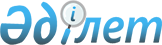 О структурах и форматах электронных копий таможенных документовРешение Коллегии Евразийской экономической комиссии от 12 ноября 2013 года № 254.
      Примечание РЦПИ!
      Решение вступает в силу с 1 апреля 2014 года.
      В соответствии с пунктом 6 статьи 180 Таможенного кодекса Таможенного союза Коллегия Евразийской экономической комиссии решила:
      Примечание ИЗПИ!

      В пункт 1 предусмотрено изменение решением Коллегии Евразийской экономической комиссии от 30.05.2023 № 77 (вступает в силу с 01.04.2025).


      1. Утвердить прилагаемые:
       структуру и формат электронной копии транзитной декларации, в качестве которой используется книжка МДП с прилагаемыми к ней транспортными (перевозочными) и коммерческими документами;
      Сноска. Пункт 1 с изменениями, внесенными решениями Коллегии Евразийской экономической комиссии от 06.03.2014 № 34 (вступает в силу с 01.07.2014); от 16.01.2018 № 2 (вводится в действие с 01.02.2019); от 16.01.2018 № 3 (вводится в действие с 01.02.2019); от 16.01.2018 № 4 (вводится в действие с 01.02.2019).

      Примечание ИЗПИ!

      Пункт 2 утрачивает силу решением Коллегии Евразийской экономической комиссии от 30.05.2023 № 77 (вступает в силу с 01.04.2025).


      2. Установить, что в Республике Беларусь в качестве структуры и формата электронной копии транзитной декларации, в качестве которой используется книжка МДП с прилагаемыми к ней транспортными (перевозочными) и коммерческими документами, применяются структура и формат электронной копии декларации на товарыи транзитной декларации.
      3. Признать утратившими силу: 
       Решение Комиссии Таможенного союза от 14 октября 2010 г. № 421 "О структуре и форматах электронных копий таможенных деклараций";
      Решение Комиссии Таможенного союза от 18 ноября 2010 г. № 450 "О структурах и форматах электронных копий декларации таможенной стоимости и формы корректировки таможенной стоимости и таможенных платежей";
       Решение Комиссии Таможенного союза от 18 ноября 2010 г. № 451 "О внесении изменений и дополнений в Решение Комиссии Таможенного союза от 14 октября 2010 г. № 421 "Об утверждении структур и форматов электронных копий таможенных деклараций";
       Решение Комиссии Таможенного союза от 2 марта 2011 г. № 560 "О внесении изменений и дополнений в Решение Комиссии Таможенного союза от 18 ноября 2010 г. № 450 "О структурах и форматах электронных копий декларации таможенной стоимости и формы корректировки таможенной стоимости и таможенных платежей";
       Решение Комиссии Таможенного союза от 2 марта 2011 г. № 561 "О внесении изменений и дополнений в Решение Комиссии Таможенного союза от 14 октября 2010 г. № 421 "Об утверждении структур и форматов электронных копий таможенных деклараций";
       Решение Комиссии Таможенного союза от 19 мая 2011 г. № 640 "О внесении изменений и дополнений в Решение Комиссии Таможенного союза от 18 ноября 2010 г. № 450 "О структурах и форматах электронных копий декларации таможенной стоимости и формы корректировки таможенной стоимости и таможенных платежей";
       Решение Комиссии Таможенного союза от 19 мая 2011 г. № 641 "О внесении изменений и дополнений в Решение Комиссии Таможенного союза от 14 октября 2010 г. № 421 "Об утверждении структур и форматов электронных копий таможенных деклараций";
       пункт 1 Решения Комиссии Таможенного союза от 9 декабря 2011 г. № 871 "О внесении изменений и дополнений в Решения Комиссии Таможенного союза от 18 ноября 2010 г. № 450 "О структурах и форматах электронных копий декларации таможенной стоимости и формы корректировки таможенной стоимости и таможенных платежей" и от 23 сентября 2011 г. № 785 "О внесении изменений и дополнений в Порядок декларирования таможенной стоимости товаров";
       Решение Коллегии Евразийской экономической комиссии от 16 мая 2012 г. № 48 "О внесении изменений и дополнений в структуры и форматы электронных копий таможенных документов".
      4. Настоящее Решение вступает в силу с 1 апреля 2014 г.  СТРУКТУРА И ФОРМАТ
электронной копии декларации на товары и транзитной декларации
      Сноска. Структура и формат утратили силу решением Коллегии Евразийской экономической комиссии от 16.01.2018 № 2 (вводится в действие с 01.02.2019). СТРУКТУРА И ФОРМАТ
электронной копии корректировки декларации на товары
      Сноска. Структура и формат утратили силу решением Коллегии Евразийской экономической комиссии от 16.01.2018 № 3 (вводится в действие с 01.02.2019). СТРУКТУРА И ФОРМАТ
электронной копии транзитной декларации, в качестве которой
используется книжка МДП с прилагаемыми к ней транспортными
(перевозочными) и коммерческими документами
      Сноска. СТРУКТУРА И ФОРМАТ в редакции Коллегии Евразийской экономической комиссии от 02.06.2015 № 60 (вступает в силу c 01.07.2015).
      1. Перечень электронных форм документов
      2. Соглашения о стандартизации
      Электронные формы документов формируются в XML-формате в соответствии со следующими стандартами:
      "Extensible Markup Language (XML) 1.0 (Fouth Edition)" – опубликован в информационно-телекоммуникационной сети "Интернет" по адресу: http://www.w3.org/TR/REC-xml;
      "Namespaces in XML" – опубликован в информационно-телекоммуникационной сети "Интернет" по адресу: http://www.w3.org/TR/REC-xml-names;
      "XML Schema Part 1: Structures" и "XML Schema Part 2: Datatypes" – опубликованы в информационно-телекоммуникационной сети "Интернет" по адресам: http://www.w3.org/TR/xmlschema-1/ и http://www.w3.org/TR/xmlschema-2/.
      3. Электронная копия транзитной декларации, в качестве которой используется книжка МДП с прилагаемыми к ней транспортными (перевозочными) и коммерческими документами
      Пространство имен:
      urn:customs.ru:Information:TransportDocuments:Car:CUTIR_Carnet:5.8.0
      Префикс пространства имен:
      cutirc
      Версия:
      5.8.0.0
      Импортируемые пространства имен:
      catTrans_cu:urn:customs.ru:Information:TransportDocuments:CUTransportCommonAgregaeTypesCust:5.8.
      clt_ru: urn:customs.ru:CommonLeafTypes:5.8.0
      cat_ru: urn:customs.ru:CommonAggregateTypes:5.8.0
      cltTrans_cu: urn:customs.ru:Information:TransportDocuments:CUTransportCommonLeafTypesCust:5.8.0
      3.1. Электронная копия транзитной декларации, в качестве которой используется книжка МДП с прилагаемыми к ней транспортными (перевозочными) и коммерческими документами (CUTIR_Carnet)
      3.2. Локальные прикладные типы
      3.2.1. CUDepartureArrivalTransportType
      Определение:
      Транспортные средства при прибытии/убытии
      Наследует свойства типов:
      cat_ru:CUTransportMeansType
      Дочерние элементы:
      Родительские элементы:
      3.2.2. PrecedingDocumentType
      Определение:
      Предшествующие документы
      Дочерние элементы:
      Родительские элементы:
      3.2.3. PresentedDocumentsType
      Определение:
      Представленные документы
      Наследует свойства типов:
      cat_ru:DocumentBaseType
      Дочерние элементы:
      Родительские элементы:
      3.2.4. TIRCarrierType
      Определение:
      Перевозчик/Держатель книжки МДП
      Наследует свойства типов:
      cat_ru:CUOrganizationType
      Дочерние элементы:
      Родительские элементы:
      3.2.5. TIRConsigneeType
      Определение:
      Сведения о получателе
      Наследует свойства типов:
      cat_ru:CUOrganizationType
      Родительские элементы:
      3.2.6. TIRConsignorType
      Определение:
      Сведения об отправителе
      Наследует свойства типов:
      cat_ru:CUOrganizationType
      Родительские элементы:
      3.2.7. TIRDeclarantType
      Определение:
      Информация о декларанте
      Наследует свойства типов:
      cat_ru:CUOrganizationType
      Родительские элементы:
      3.2.8. TIRGoodsType
      Определение:
      Товары в книжке МДП
      Дочерние элементы:
      Родительские элементы:
      3.2.9. TIRShipmentType
      Определение:
      Сведения о товарной партии
      Дочерние элементы:
      Родительские элементы:
      Примечание. В настоящем документе в графе пятой головки таблицы сокращение "Мн." означает "множественность". СТРУКТУРА И ФОРМАТ
электронной копии декларации таможенной стоимости (формы ДТС-1 и ДТС-2)
      Сноска. Структура и формат утратили силу решением Коллегии Евразийской экономической комиссии от 16.01.2018 № 4 (вводится в действие с 01.02.2019). СТРУКТУРА И ФОРМАТ
электронной копии корректировки таможенной стоимости и
таможенных платежей (формы КТС-1 и КТС-2)
      Сноска. Структура и Формат утратили силу решением Коллегии Евразийской экономической комиссии от 06.03.2014 № 34 (вступает в силу с 01.07.2014).
					© 2012. РГП на ПХВ «Институт законодательства и правовой информации Республики Казахстан» Министерства юстиции Республики Казахстан
				
Председатель Коллегии
Евразийской экономической комиссии
В. ХристенкоУТВЕРЖДЕНЫ 
Решением Коллегии 
Евразийской экономической комиссии 
от 12 ноября 2013 г. № 254 
(в редакции Решения Коллегии 
Евразийской экономической комиссии 
от 16 января 2017 г. № 1)УТВЕРЖДЕНЫ 
Решением Коллегии 
Евразийской экономической комиссии 
от 12 ноября 2013 г. № 254 
(в редакции Решения Коллегии 
Евразийской экономической комиссии 
от 16 января 2017 г. № 1)
№
Код
доку-
мента
Название документа
XML-
документ
Пространство имен
1.
1003106E
Электронная копия
транзитной декларации,
в качестве которой
используется книжка МДП
с прилагаемыми к ней
транспортными
(перевозочными) и
коммерческими документами
CUTIR_
Carnet
cutirc:urn:customs.ru:
nformation:
TransportDocuments:
Car:CUTIR_Carnet:5.8.0
Элемент
Элемент
Элемент
Элемент
Элемент
Описание элемента
Тип
Описание типа
Мн.
CUTIR_Carnet
CUTIR_Carnet
CUTIR_Carnet
CUTIR_Carnet
CUTIR_Carnet
Корневой элемент ЭД "Электронная копия транзитной декларации,в качестве которой используется книжка МДП с прилагаемыми к ней транспортными (перевозочными) и коммерческими документами" 
CUTIR_
Carnet
Type
Составной тип. Реквизиты ЭД "Электронная копия транзитной декларации, в качестве которой используется книжка МДП с прилагаемыми к ней транспортными (перевозочными) и коммерческими документами"
[1]
DocumentModeID
DocumentModeID
DocumentModeID
DocumentModeID
Идентификатор вида документа
clt_ru:
Documen
tModeIDType
Идентификатор. Идентификатор вида документа (код документа по Альбому форматов). До 30 символов. Текстовый 
[1]
1.
cat_ru:DocumentID
cat_ru:DocumentID
cat_ru:DocumentID
cat_ru:DocumentID
Уникальный идентификатор документа
clt_ru:
Documen
tIDType 
Идентификатор. Текстовая строка. До 36 символов 
[1]
2.
cat_ru:RefDocumentID
cat_ru:RefDocumentID
cat_ru:RefDocumentID
cat_ru:RefDocumentID
Уникальный идентификатор исходного документа 
clt_ru
:Docume
ntIDType 
Идентификатор. Текстовая строка. До 36 символов 
[0..1]
3.
TransitDirectionCode
TransitDirectionCode
TransitDirectionCode
TransitDirectionCode
ИМ, ЭК, ТР, ВТ, ТС. Гр. 1 ТД. Третий подраздел 
clt_ru:
Transit
Directi
onCodeType 
Тип перевозки.
2 символа. Текстовый
[0..1]
4.
CustomsProcedure
CustomsProcedure
CustomsProcedure
CustomsProcedure
МДП. Первый подраздел гр.1 ТД 
clt_ru:
Code3
Type
Код. Символьная строка (буквы, цифры, знаки) используемая для краткого (и (или) независимого от языка) представления или замены определенных значений или текстовых свойств. 3 символа
[1]
5.
GoodsQuantity
GoodsQuantity
GoodsQuantity
GoodsQuantity
Общее число товаров по книжке МДП
clt_ru:
Count3
Type
Число. Порядковый номер. От 1 до 3 цифр 
[1]
6.
SpecificationNumber
SpecificationNumber
SpecificationNumber
SpecificationNumber
Общее количество отгрузочных спецификаций 
clt_ru:
SheetNum
berType
Число. Номер листа / общее количество листов. До 5 цифр. Числовой 
[0..1]
7.
ShipSpecifGoodsQuantity
ShipSpecifGoodsQuantity
ShipSpecifGoodsQuantity
ShipSpecifGoodsQuantity
Количество товаров по отгрузочным спецификациям 
clt_ru:
Quantit
y3Type
Количество. Целое число. 0 знаков после запятой.
От 0. Всего до 3 цифр 
[0..1]
8.
DispatchCountryCode
DispatchCountryCode
DispatchCountryCode
DispatchCountryCode
Страна отправления. Буквенный код страны в соответствии с классификатором стран мира
clt_ru:
Country
A2CodeType
Код страны alpha-2 (две буквы латинского алфавита).
2 символа. Текстовый
[0..1]
9.
DestinationCountryCode 
DestinationCountryCode 
DestinationCountryCode 
DestinationCountryCode 
Страна назначения. Буквенный код страны в соответствии с классификатором стран мира 
clt_ru:
Country
A2Code
Type
Код страны alpha-2 (две буквы латинского алфавита). 
2 символа. Текстовый 
[0..1]
10.
TotalInvoicedCost 
TotalInvoicedCost 
TotalInvoicedCost 
TotalInvoicedCost 
Общая фактурная стоимость
clt_ru:
Amount
Type
Число. Количество денежных единиц. Стоимость. От 0. Всего 20 цифр из них до 2 знаков после запятой
[0..1]
11.
InvoicedCostCurrencyCode
InvoicedCostCurrencyCode
InvoicedCostCurrencyCode
InvoicedCostCurrencyCode
Буквенный код валюты фактурной стоимости в соответствии с классификатором валют 
clt_ru:
Currenc
yA3Code
Type 
Код валюты alpha-3. 3 символа. Текстовый 
[0..1]
12.
TotalPageQuantity
TotalPageQuantity
TotalPageQuantity
TotalPageQuantity
Количество листов всех документов 
clt_ru:
Count3
Type
Число. Порядковый номер. От 1 до 3 цифр 
[0..1]
13.
DestinationCountryName 
DestinationCountryName 
DestinationCountryName 
DestinationCountryName 
Страна назначения. Краткое название страны в соответствии с классификатором стран мира 
clt_ru:
Country
NameType
Наименование страны. До 40 символов. Текстовый
[1]
14.
DispatchCountryName 
DispatchCountryName 
DispatchCountryName 
DispatchCountryName 
Страна отправления. Краткое название страны в соответствии с классификатором стран мира 
clt_ru:
Country
NameType 
Наименование страны. До 40 символов. Текстовый 
[1]
15.
TotalPackageNumber
TotalPackageNumber
TotalPackageNumber
TotalPackageNumber
Общее количество грузовых мест 
clt_ru:
Pakage
Number
Type 
Количество грузовых мест / порядковый номер грузового места. До 8 знаков. Числовой 
[0..1]
16.
Language
Language
Language
Language
Код языка заполнения документа 
clt_ru:
Language
CodeType 
Код языка alpha-2 в стандарте ISO 639-1. 2 символа. Текстовый 
[0..1]
17.
DateExpectedArrival
DateExpectedArrival
DateExpectedArrival
DateExpectedArrival
Дата ожидаемого прибытия товаров и транспортных средств в пограничный пункт пропуска 
clt_ru:
DateCust
Type
Дата. Дата в формате YYYY-MM-DD. По стандарту формат ISO 8601
[0..1]
18.
TimeExpectedArrival 
TimeExpectedArrival 
TimeExpectedArrival 
TimeExpectedArrival 
Время ожидаемого прибытия товаров и транспортных средств в пограничный пункт пропуска
clt_ru:
TimeCus
tType
Время. Время в формате hh:mm:ss. По стандарту ISO 8601
[0..1]
19.
TIRIdentifier
TIRIdentifier
TIRIdentifier
TIRIdentifier
Идентификатор книжки МДП
catTra
ns_cu:
TIRIde
ntifie
rType
Составной тип. Идентификатор книжки МДП
[1]
19.1.
catTrans_cu:
TIRID 
catTrans_cu:
TIRID 
catTrans_cu:
TIRID 
Номер книжки МДП 
cltTran
s_cu:TI
RIDType 
Идентификатор. Номер книжки МДП. 8 символов. Числовой 
[1]
19.2.
catTrans_cu:
TIRSeries 
catTrans_cu:
TIRSeries 
catTrans_cu:
TIRSeries 
Серия книжки МДП 
cltTra
ns_cu:
TIRSer
iesCode
Type
Код. Серия книжки МДП. 2 символа. Текстовый 
[1]
19.3.
catTrans_cu:
TIRWhitePage
Number
catTrans_cu:
TIRWhitePage
Number
catTrans_cu:
TIRWhitePage
Number
Порядковый номер белого листа книжки МДП 
clt_ru:
Count5
Type
Число. Порядковый номер. От 1 до 5 цифр 
[1] 
20.
Carrier
Carrier
Перевозчик/ Держатель книжки МДП
TIRCarr
ierType
Составной тип. Перевозчик/ Держатель книжки МДП 
[1]
20.1.
cat_ru:Org
anizationName 
cat_ru:Org
anizationName 
cat_ru:Org
anizationName 
Наименование организации / ФИО физического лица 
clt_ru:
NameType
Наименование субъекта. Организация, ФИО. До 150 символов. Текстовый 
[0..1]
20.2.
cat_ru:
ShortName 
cat_ru:
ShortName 
cat_ru:
ShortName 
Краткое наименование организации 
clt_ru:
ShortNa
meType
Краткое наименование организации. До 120
символов. Текстовый
[0..1]
20.3
cat_ru:Organ
ization
Language 
cat_ru:Organ
ization
Language 
cat_ru:Organ
ization
Language 
Код языка для заполнения наименования 
clt_ru:
Languag
eCodeType 
Код языка alpha-2 в стандарте ISO 639-1. 2 символа. Текстовый 
[0..1]
20.4.
cat_ru: 
cat_ru: 
cat_ru: 
cat_ru:
Organiz
ationCh
oiceType
Составной тип. Choice OrganizationChoice 
[0..1]
20.4.1.
cat_ru:
RFOrgan
ization
Features
cat_ru:
RFOrgan
ization
Features
Сведения об организации. Особенности Российской Федерации 
cat_ru:
RFOrgan
ization
Feature
sType 
Составной тип. Сведения об организации. Особенности Российской Федерации 
[1]
20.4.1.1.
cat_
ru:O
GRN
ОГРН/ОГРНИП. Основной государственный регистрационный номер 
clt_ru:
OGRNID
Type 
Идентификатор. Основной государственный регистрационный номер (ОГРН) индивидуального предпринимателя или организации. 15 или 13 символов. Числовой 
[0..1]
20.4.1.2.
cat_
ru:I
NN 
ИНН – Индивидуальный номер налогоплательщика 
clt_ru:
INNID
Type
Индивидуальный номер налогоплательщика в соответствии с национальной системой кодирования (в РФ для юр. лиц – 10 цифр, для физ. лиц – 12 цифр). От 10 до 12 символов. Числовой 
[0..1]
20.4.1.3.
cat_
ru:K
PP
КПП – Код причины постановки на учет 
clt_ru:
KPPCod
eType
Код причины постановки на налоговый учет. 
9 символов. Числовой 
[0..1]
20.4.2.
cat_ru:
RKOrgan
ization
Features
cat_ru:
RKOrgan
ization
Features
Сведения об организации. Особенности Республики Казахстан 
cat_ru:
RKOrgan
ization
Feature
sType 
Составной тип. Сведения об организации. Особенности Республики Казахстан 
[1]
20.4.2.1.
cat_
ru:
BIN
Бизнес-идентификационный номер (БИН) 
clt_ru:
BINType
Бизнес-идентификационный номер (БИН) Республика Казахстан. 
12 символов. Текстовый 
[0..1]
20.4.2.2.
cat
_ru
:II
N 
Индивидуальный идентификационный номер (ИИН) 
clt_ru:
IINType
Индивидуальный идентификационный номер (ИИН) Республика Казахстан.
12 символов. Текстовый 
[0..1]
20.4.2.3.
cat_ru:ITN 
Идентификационный таможенный номер (ИТН) 
cat_ru:
ITNKZType 
Составной тип. Идентификационный таможенный номер (ИТН) Республика Казахстан 
[0..1]
Элемент
Элемент
Элемент
Описание элемента
Тип
Описание
типа
МН.
*.1.
cat_ru:
Categor
yCode
Категория лица. Двухзначный цифровой код категории лица согласно учредительным документам или свидетельству о регистрации в качестве индивидуального предпринимателя
clt_
ru:C
ode2
Type
Код. Символьная строка (буквы, цифры, знаки) используемая для краткого (и (или) независимого от языка) представления или замены определенных значений или текстовых свойств. 2 символа
[1]
*.2.
cat_
ru:KA
TOCo
de
Код КАТО. Двухзначный код КАТО в соответствии с классификатором кодов административно-территориальных объектов
clt_
ru:Co
de2T
ype
Код. Символьная строка (буквы, цифры, знаки) используемая для краткого (и (или) независимого от языка) представления или замены определенных значений или текстовых свойств. 2 символа
[1]
*.3.
cat_r
u:RNN
РНН. Регистрационный налоговый номер, присваиваемый налоговыми органами Республики Казахстан
clt_
ru:R
NNIDT
ype
Идентификатор. Регистрационный номер налогоплательщика в соответствии с национальной системой кодирования.
12 символов. Текстовый
[0..1]
*.4.
cat_ru:
ITNRes
erv
Резерв для ИТН
clt_ru:
ITNRese
rvType
Идентификатор. Резервное поле для ИТН. От 1 до 36 символов. Текстовый
[0..1]
20.4.3.
cat_ru:
RBOrgan
ization
Features
Сведения об организации. Особенности Республики Беларусь
cat_ru:
RBOrgan
ization
Feature
sType
Составной тип. Сведения об организации. Особенности Республики Беларусь
[1]
20.4.3.1.
cat_ru:
UNP
Учетный номер плательщика (УНП)
clt_ru:
UNPT
type
Учетный номер плательщика (УНП) Республика Беларусь
9 символов. Текстовый
[0..1]
20.4.3.2.
cat_ru:
RBIdent
ificati
onNumber
Идентификационный номер физического лица
clt_ru:
CodeVar
iable14
Type
Код. Символьная строка (буквы, цифры, знаки) используемая для краткого (и (или) независимого от языка) представления или замены определенных значений или текстовых свойств. От 1 до 14 символов
[0..1]
20.4.4.
cat_ru:
RAOrgan
ization
Features
Сведения об организации. Особенности Республики Армения
cat_ru:
RAOrgan
ization
Feature
sType
Составной тип. Сведения об организации. Особенности Республики Армения
[1]
20.4.4.1.
cat_ru:
UNN
Учетный номер налогоплательщика (УНН)
clt_ru:
UNNType
Учетный номер налогоплательщика (УНН). Республика Армения.
8 символов. Цифровой
[0..1]
20.4.4.2.
cat_ru:
Social
Service
Number
Номерной знак общественных услуг (НЗОУ)
clt_ru:
Social
Servic
eNumbe
rType
Номерной знак общественных услуг. Республика Армения.
10 символов. Цифровой
[0..1]
20.4.4.3.
cat_ru:
SocialS
erviceC
ertifi
cate
Номер справки об отсутствии номерного знака общественных услуг (НЗОУ)
clt_ru:
SocialS
erviceC
ertific
ateType
Номер справки об отсутствии номерного знака общественных услуг. Республика Армения.
10 символов. Текстовый
[0..1]
20.4.5.
cat_ru:
KGOrgan
ization
Features
Сведения об организации. Особенности Кыргызской Республики
cat_ru:
KGOrgan
ization
Feature
sType
Составной тип. Сведения об организации. Особенности Кыргызской Республики
[1]
20.4.5.1.
cat_ru:
KGINN
ИНН – идентификационный налоговый номер налогоплательщика, ПИН – персональный идентификационный номер
clt_ru:
KGINNI
DType
Налоговый номер налогоплательщика (ИНН, ПИН). Кыргызская Республика.
14 символов. Цифровой
[0..1]
20.4.5.2.
cat_ru:
KGOKPO
ОКПО – общий идентификационный код предприятий, организаций и индивидуальных предпринимателей
clt_ru:
KGOKPO
IDType
Общий идентификационный код предприятий, организаций и индивидуальных предпринимателей (ОКПО). Кыргызская Республика.
8 символов. Цифровой
[0..1]
20.5.
cat_ru:
Address
Адрес организации
cat_ru:
Address
Type
Составной тип. Адрес организации/ физического лица
[0..1]
20.5.1.
cat_ru:
Postal
Code
Почтовый индекс
clt_ru:
PostalC
odeType
Почтовый индекс, введенный почтовой службой для сортировки и доставки корреспонденции. От 1 до 9 символов. Текстовый
[0..1]
20.5.2.
cat_ru:
Country
Code
Буквенный код страны в соответствии с классификатором стран мира
clt_ru:
Country
A2Code
Type
Код страны alpha-2 (две буквы латинского алфавита). 
2 символа. Текстовый
[0..1]
20.5.3.
cat_ru:
Counry
Name
Краткое название страны в соответствии с классификатором стран мира
clt_ru:
Country
Name
Type
Наименование страны. До 40 символов. Текстовый
[0..1]
20.5.4.
cat_ru:
Region
Область (регион, штат, провинция и т.п.)
clt_ru:
RegionT
ype
Наименование региона страны (регион, область, штат и т.п.) от 1 до 50 символов. Текстовый
[0..1]
20.5.5.
cat_ru:
City
Населенный пункт
clt_ru:
City
Name
Type
Название населенного пункта. До 35 символов. Текстовый
[0..1]
20.5.6.
cat_ru:
Street
House
Улица, номер дома, номер офиса
clt_ru:
Street
House
Type
Название улицы и номер дома. До 50 символов. Текстовый
[0..1]
20.5.7.
cat_ru:
Territ
oryCode
Код единицы административно-территориального деления (для Кыргызской Республики)
clt_ru:
Territo
ryCode
Type
Код единицы административно-территориального деления. От 8 до 17 символов. Цифровой
[0..1]
20.6
cat_ru:
Identit
yCard
Документ, удостоверяющий личность
cat_ru:
Identit
yCard
Type
20.6.1.
cat_ru:
Identit
yCardCode
Код вида документа, удостоверяющего личность. Для РФ
clt_ru:
Identi
tyCard
CodeType
Код вида документа, удостоверяющего личность. 
2 символа. Текстовый
[0..1]
20.6.2.
cat_ru:
Identit
yCardN
ame
Краткое наименование документа, удостоверяющего личность
clt_ru:
Identit
yCardNa
meType
Код. Краткое наименование документа, удостоверяющего личность. До 15 символов. Текстовый
[0..1]
20.6.3.
cat_ru:I
dentityC
ardSeries
Серия документа, удостоверяющего личность
clt_ru:
Identit
yCardSe
riesType
Серия документа, удостоверяющего личность. До 11 символов. Текстовый
[0..1]
20.6.4.
cat_ru:IdentityCardNumber
Номер документа, удостоверяющего личность
clt_ru:
Identit
yCardNu
mberType
Номер документа, удостоверяющего личность. До 25 символов. Текстовый
[0..1]
20.6.5.
cat_ru:
Identit
yCardDate
Дата выдачи документа, удостоверяющего личность
clt_ru:
DateCus
tType
Дата. Дата в формате YYYY-MM-DD. По стандарту формат ISO 8601
[0..1]
20.6.6.
cat_ru:
Organiz
ation
Name
Наименование организации, выдавшей документ
clt_ru:
Name
Type
Наименование субъекта. Организация, ФИО. До 150 символов. Текстовый
[0..1]
20.7.
cat_ru:
Contact
Контактная информация
cat_ru:
Contac
tType
20.7.1.
cat_ru:
Phone
Номер телефона
clt_ru:
Phone
Number
Type
Номер телефона (факса, телекса).
От 1 до 24 символов. Текстовый
[0..n]
20.7.2.
cat_ru:
Fax
Номер факса
clt_ru:
Phone
Number
Type
Номер телефона (факса, телекса).
От 1 до 24 символов. Текстовый
[0..1]
20.7.3.
cat_ru:
Telex
Номер телекса
clt_ru:
Phone
Number
Type
Номер телефона (факса, телекса).
От 1 до 24 символов. Текстовый
[0..1]
20.7.4.
cat_ru:
E_mail
Адрес электронной почты
clt_ru:
Text50
Type
Текстовое описание. До 50 символов
[0..n]
20.8.
TIRHol
derID
Идентификационный номер держателя книжки МДП
clt_ru:
TIRHold
erID
Type
Идентификатор держателя книжки МДП. Текстовый. Длина до 18 символов
[0..1]
20.9.
CUDriv
erInfor
mation
Информация о водителе транспортного средства
cat_ru:
DriverI
nformat
ionType
Составной тип. Информация о водителях транспортных средств. Заполняется при транзите товаров автомобильным транспортом
[0..1]
20.9.1.
cat_ru:
Person
Surname
Фамилия
clt_ru:
NameT
ype
Наименование субъекта. Организация, ФИО. До 150 символов. Текстовый
[1]
20.9.2.
cat_ru:
Person
Name
Имя
clt_ru:
Name
Type
Наименование субъекта. Организация, ФИО. До 150 символов. Текстовый
[1]
20.9.3.
cat_ru:
PersonM
iddleName
Отчество
clt_ru:
Name
Type
Наименование субъекта. Организация, ФИО. До 150 символов. Текстовый
[0..1]
20.9.4.
cat_ru:
Person
Post
Должность
clt_ru:
Post
Type
Должность.
До 250 символов. Текстовый
[0..1]
20.9.5.
cat_ru:
RegCoun
tryCode
Код страны регистрации водителя транспортного средства
clt_ru:
Country
A2Code
Type
Код страны alpha-2 (две буквы латинского алфавита). 
2 символа. Текстовый
[0..1]
20.9.6.
cat_ru:
Identit
yCard
Документ, удостоверяющий личность
cat_ru:
Identit
yCard
Type
Составной тип. Документ, удостоверяющий личность
[1]
20.9.6.1.
cat_ru:
Identit
yCard
Code
Код вида документа, удостоверяющего личность. Для РФ
clt_ru:
Identit
yCardCo
deType
Код вида документа, удостоверяющего личность. 
2 символа. Текстовый
[0..1]
20.9.6.2.
cat_ru:
Identit
yCardName
Краткое наименование документа, удостоверяющего личность
clt_ru:
Identit
yCardN
ameType
Код. Краткое наименование документа, удостоверяющего личность. До 15 символов. Текстовый
[0..1]
20.9.6.3.
cat_ru:I
dentity
CardSe
ries
Серия документа, удостоверяющего личность
clt_ru:
Identit
yCardSe
riesType
Серия документа, удостоверяющего личность. До 11 символов. Текстовый
[0..1]
20.9.6.4.
cat_ru:
Identit
yCardNu
mber
Номер документа, удостоверяющего личность
clt_ru
:Identi
tyCardN
umber
Type
Номер документа, удостоверяющего личность. До 25 символов. Текстовый
[0..1]
20.9.6.5.
cat_ru:
Identit
yCard
Date
Дата выдачи документа, удостоверяющего личность
clt_ru:
DateCus
tType
Дата. Дата в формате YYYY-MM-DD. По стандарту формат ISO 8601
[0..1]
20.9.6.6.
cat_ru:
Organiza
tionName
Наименование организации, выдавшей документ
clt_ru:
NameT
ype
Наименование субъекта. Организация, ФИО. До 150 символов. Текстовый
[0..1]
21.
Forwarder
Экспедитор
catTrans
_cu:TIR
Forward
erType
Составной тип. Экспедитор в книжке МДП
[0..1]
21.1.
catTrans_
cu:Name
Наименование
clt_ru:
NameType
Наименование субъекта. Организация, ФИО. До 150 символов. Текстовый
[1]
21.2.
catTrans_
cu:Address
Адрес
cat_ru:
Addres
sType
Составной тип. Адрес организации / физического лица
[1]
21.2.1.
cat_ru:
Postal
Code
Почтовый индекс
clt_ru:
Postal
CodeType
Почтовый индекс, введенный почтовой службой для сортировки и доставки корреспонденции. От 1 до 9 символов. Текстовый
[0..1]
21.2.2.
cat_ru:
Country
Code
Буквенный код страны в соответствии с классификатором стран мира
clt_ru:
Country
A2Code
Type
Код страны alpha-2 (две буквы латинского алфавита). 
2 символа. Текстовый
[0..1]
21.2.3.
cat_ru:
Counry
Name
Краткое название страны в соответствии с классификатором стран мира
clt_ru:
Country
NameT
ype
Наименование страны. До 40 символов. Текстовый
[0..1]
21.2.4.
cat_ru
:Region
Область (регион, штат, провинция и т.п.)
clt_ru:
Region
Type
Наименование региона страны (регион, область, штат и т.п.) от 1 до 50 символов. Текстовый
[0..1]
21.2.5.
cat_ru:
City
Населенный пункт
clt_ru:
CityNam
eType
Название населенного пункта. До 35 символов. Текстовый
[0..1]
21.2.6.
cat_ru:
Street
House
Улица, номер дома, номер офиса
clt_ru:
Street
House
Type
Название улицы и номер дома. До 50 символов. Текстовый
[0..1]
21.2.7.
cat_ru:
Territo
ryCode
Код единицы административно-территориального деления (для Кыргызской Республики)
clt_ru:
Territo
ryCode
Type
Код единицы административно-территориального деления. От 8 до 17 символов. Цифровой
[0..1]
22.
CUTrans
port
Транспортные средства
CUDepa
rtureA
rrival
Transp
ortType
Составной тип. Транспортные средства при прибытии/убытии
[0..1]
22.1.
cat_ru:TransportModeCode
Код вида транспортного средства по классификатору видов транспорта и транспортировки товаров
clt_ru:TransportModeCodeType
Код вида транспорта.
2 знака. Текстовый
[0..1]
22.2.
cat_ru:
Transpo
rtNatio
nality
Code
Буквенный код страны принадлежности (регистрации) транспортных средств по классификатору стран мира.
99 – разные,
00 – неизвестна
clt_ru:
Country
A2Code
Type
Код страны alpha-2 (две буквы латинского алфавита).
2 символа. Текстовый
[0..1]
22.3.
Transpor
tMeans
Quantity
Количество транспортных средств
clt_ru:
Count5T
ype
Число. Порядковый номер. От 1 до 5 цифр 
[0..1]
22.4.
Transpor
tMeans
Описание транспортного средства
cat_ru:
Transpo
rtMeans
BaseType
Составной тип. Базовый тип для описания транспортного средства в таможенных документах
[0..n]
22.4.1.
cat_ru:
VIN
Номер шасси (VIN)
clt_ru:
VINID
Type
Идентификатор. Идентификационный номер (VIN) транспортного средства. До 40 символов. Текстовый
[0..1]
22.4.2.
cat_ru:
Transpo
rtKindCode
Код типа транспортного средства
clt_ru:
Code3
Type
Код. Символьная строка (буквы, цифры, знаки) используемая для краткого (и (или) независимого от языка) представления или замены определенных значений или текстовых свойств. 3 символа
[0..1]
22.4.3.
cat_ru:
Transpor
tMarkCode
Код марки транспортного средства
clt_ru:
Code3T
ype
Код. Символьная строка (буквы, цифры, знаки) используемая для краткого (и (или) независимого от языка) представления или замены определенных значений или текстовых свойств. 3 символа
[0..1]
22.4.4.
cat_ru:
Transpor
tIdenti
fier
Идентификатор. Номер транспортного средства, наименование судна, номер авиарейса, номер поезда, номер железнодорожного вагона (платформ, цистерн и т.п.)
clt_ru:
Transpo
rtMeans
IDType
Идентификатор. Идентификатор транспортного средства. До 40 символов. Текстовый
[0..1]
22.4.5.
cat_ru:
Transpo
rtMeans
Nationa
lityCode
Буквенный код страны принадлежности транспортного средства по классификатору стран мира
clt_ru:
Country
A2Code
Type
Код страны alpha-2 (две буквы латинского алфавита).
2 символа. Текстовый
[0..1]
22.4.6.
cat_ru:
ActiveT
ranspor
tIdenti
fier
Идентификатор активного транспортного средства для прицепов, полуприцепов и др.
clt_ru:
Transpo
rtMeans
IDType
Идентификатор. Идентификатор транспортного средства. До 40 символов. Текстовый
[0..1]
22.4.7.
cat_ru:
Transpo
rtRegNu
mber
Номер свидетельства о регистрации транспортного средства для РБ
clt_ru:
CodeVar
iable20
Type
Код. Символьная строка (буквы, цифры, знаки) используемая для краткого (и (или) независимого от языка) представления или замены определенных значений или текстовых свойств. От 1 до 20 символов
[0..1]
23.
Preceding
Document
Предшествующий документ
Preceding
Document
Type
Составной тип. Предшествующие документы
[0..n]
23.1.
Preceding
DocumentID
Дополнительный идентификатор предшествующего документа
clt_ru:
Numeric
1Type
Число (порядковый номер, коэффициент, процент) без единиц измерения. 0 знаков после запятой. От 0 до 9
[0..1]
23.2.
Preceding
Document
Customs
Code
Код таможенного органа предшествующего документа
clt_ru:
Customs
CodeType
Код таможенного органа. 2, 5 или 8 символов
[0..1]
23.3.
Precedin
gDocume
ntDate
Предшествующий документ – дата 
clt_ru:
DateCus
tType
Дата. Дата в формате YYYY-MM-DD. По стандарту формат ISO 8601
[0..1]
23.4.
Precedin
gDocumen
tNumber
Предшествующий документ – регистрационный номер документа / номер документа при транзите
clt_ru:
Precedi
ngDocum
entNumb
erType
Номер предшествующего документа. 
7 символов. Текстовый
[1]
23.5.
Precedin
gDocumen
tGoodsN
umeric
Номер товара в предшествующем документе 
clt_ru:
Code3Type
Код. Символьная строка (буквы, цифры, знаки) используемая для краткого (и (или) независимого от языка) представления или замены определенных значений или текстовых свойств. 3 символа
[0..1]
23.6.
Preceding
DocumentName
Наименование предшествующего документа
clt_ru:
Documen
tNameType
Наименование представляемого документа. До 250 символов. Текстовый
[0..1]
23.7.
Precedin
gDocumen
tModeCode
Код вида предшествующего документа в соответствии с классификатором видов документов
clt_ru:
Custom
sDocume
ntCodeType
Код вида представляемого документа.
5 символов. Текстовый
[0..1]
23.8.
LineNumber
Порядковый номер строки
clt_ru:
SheetNu
mberType
Число. Номер листа / общее количество листов. До 5 цифр. Числовой
[0..1]
23.9.
NetWeig
htQuantity
Вес товара, нетто (кг)
clt_ru:
Quantit
yBasisType
Количество в единицах измерения. Всего до 24 цифр.
6 знаков после запятой
[0..1]
23.10.
Custom
sCountryCode
Код страны таможенного органа
clt_ru:
Country
A2CodeType
Код страны alpha-2 (две буквы латинского алфавита).
2 символа. Текстовый
[0..1]
23.11.
Suppleme
ntaryGoo
dsQuantity
Количество товара в дополнительной единице измерения
cat_ru:
Supplem
entaryQ
uantity
Type
Составной тип. Количество в дополнительной единице измерения
[0..1]
23.11.2.
cat_ru:
GoodsQuantity
Количество товара в единице измерения
clt_ru:
Quantit
yBasisType
Количество в единицах измерения. Всего до 24 цифр.
6 знаков после запятой
[1]
23.11.2.
cat_ru:
Measure
UnitQua
lifierName
Условное обозначение единицы измерения
clt_ru:
Measure
UnitQua
lifierN
ameType
Наименование единицы измерения. От 1 до 13 символов. Текстовый
[0..1]
23.11.3.
cat_ru:
Measure
UnitQual
ifierCode
Код единицы измерения в соответствии с единицами измерения, применяемыми в ТН ВЭД ЕАЭС
clt_ru:
Measur
eUnitQ
ualifi
erCode
Type
Код единицы измерения.
3 символа. Текстовый
[0..1]
24.
CUPresen
tedDocu
ments
Представленные документы
Presen
tedDoc
uments
Type
Составной тип. Представленные документы
[0..n]
24.1.
cat_ru:P
rDocumen
tName
Наименование документа
clt_ru:
Document
NameType
Наименование представляемого документа.
До 250 символов. Текстовый
[0..1]
24.2.
cat_ru:
PrDocum
entNumber
Номер документа
clt_ru:
Documen
tNumber
Type
Номер представляемого документа. До 50 символов. Текстовый 
[0..1]
24.3.
cat_ru:
PrDocum
entDate
Дата документа
clt_ru:
DateCus
tType
Дата. Дата в формате YYYY-MM-DD. По стандарту формат ISO 8601
[0..1]
24.4.
CustomsCode
Код таможенного органа, зарегистрировавшего документ
clt_ru:
Customs
CodeType
Код таможенного органа. 2, 5 или 8 символов
[0..1]
24.5.
Presente
dDocume
ntModeCode
Код вида представляемого документа. Заполняется в соответствии с классификатором видов документов, используемых при заявлении сведений в графе 44
clt_ru:
Customs
Documen
tCodeType
Код вида представляемого документа.
5 символов. Текстовый
[1]
24.6.
DocumentB
eginActio
nsDate
Дата начала действия документа
clt_ru:
DateCus
tType
Дата. Дата в формате YYYY-MM-DD. По стандарту формат ISO 8601
[0..1]
24.7.
Documen
tEndAct
ionsDate
Дата окончания действия документа
clt_ru:
DateCu
stType
Дата. Дата в формате YYYY-MM-DD. По стандарту формат ISO 8601
[0..1]
24.8.
Countr
yCode
Код страны в соответствии с классификатором стран мира, в которой выдан сертификат
clt_ru:
Country
A2CodeType
Код страны alpha-2 (две буквы латинского алфавита).
2 символа. Текстовый
[0..1]
25.
TIRDec
larant
Информация о декларанте
TIRDecl
arantType
Составной тип. Информация о декларанте
[0..1]
25.1.1
cat_ru:
Organiz
ationName
Наименование организации / ФИО физического лица
clt_ru:
NameType
Наименование субъекта. Организация, ФИО. До 150 символов. Текстовый
[0..1]
25.2.
cat_ru:
ShortName
Краткое наименование организации
clt_ru:
ShortNa
meType
Краткое наименование организации.
До 120 символов. Текстовый
[0..1]
25.3.
cat_ru:
Organiza
tionLang
uage
Код языка для заполнения наименования 
clt_ru:
Langua
geCodeType
Код языка alpha-2 в стандарте ISO 639-1. 2 символа. Текстовый
[0..1]
25.4.
cat_ru:
cat_ru:
Organiz
ationCh
oiceType
Составной тип. Choice OrganizationChoice
[0..1]
25.4.1.
cat_ru:
RFOrgan
ization
Features
Сведения об организации. Особенности Российской Федерации
cat_ru:
RFOrgan
ization
Feature
sType
Составной тип. Сведения об организации. Особенности Российской Федерации
[1]
25.4.1.1.
cat_ru:OGRN
ОГРН/ОГРНИП. Основной государственный регистрационный номер
clt_ru:
OGRNID
Type
Идентификатор. Основной государственный регистрационный номер (ОГРН) индивидуального предпринимателя или организации. 15 или 13 символов. Числовой
[0..1]
25.4.1.2.
cat_ru:INN
ИНН – Индивидуальный номер налогоплательщика
clt_ru:
INNID
Type
Индивидуальный номер налогоплательщика в соответствии с национальной системой кодирования (в РФ для юр. лиц – 10 цифр, для физ. лиц – 12 цифр). От 10 до 12 символов. Числовой
[0..1]
25.4.1.3.
cat_ru:KPP
КПП – Код причины постановки на учет
clt_ru:
KPPCode
Type
Код причины постановки на налоговый учет.
9 символов. Числовой
[0..1]
25.4.2.
cat_ru:
RKOrgan
ization
Features
Сведения об организации. Особенности Республики Казахстан
cat_ru:
RKOrgan
ization
Feature
sType
Составной тип. Сведения об организации. Особенности Республики Казахстан
[1]
25.4.2.1.
cat_ru
:BIN
Бизнес-идентификационный номер (БИН)
clt_ru:
BINType
Бизнес-идентификационный номер (БИН) Республика Казахстан.
12 символов. Текстовый
[0..1]
25.4.2.2.
cat_ru:
IIN
Индивидуальный идентификационный номер (ИИН)
clt_ru:
IINType
Индивидуальный идентификационный номер (ИИН) Республика Казахстан.
12 символов. Текстовый
[0..1]
25.4.2.3.
cat_ru:
ITN
Идентификационный таможенный номер (ИТН)
cat_ru:
ITNKZType
Составной тип. Идентификационный таможенный номер (ИТН) Республика Казахстан
[0..1]
*.1.
cat_ru:
Category
Code
Категория лица. Двухзначный цифровой код категории лица согласно учредительным документам или свидетельству о регистрации в качестве индивидуального предпринимателя
clt_ru:
Code2Type
Код. Символьная строка (буквы, цифры, знаки) используемая для краткого (и (или) независимого от языка) представления или замены определенных значений или текстовых свойств. 2 символа
[1]
*.2.
cat_ru:
KATOCode
Код КАТО. Двухзначный код КАТО в соответствии с классификатором кодов административно-территориальных объектов
clt_ru:
Code2Type
Код. Символьная строка (буквы, цифры, знаки) используемая для краткого (и (или) независимого от языка) представления или замены определенных значений или текстовых свойств. 2 символа
[1]
*.3.
cat_ru:RNN
РНН. Регистрационный налоговый номер, присваиваемый налоговыми органами Республики Казахстан
clt_ru:
RNNID
Type
Идентификатор. Регистрационный номер налогоплательщика в соответствии с национальной системой кодирования.
12 символов. Текстовый
[0..1]
*.4.
cat_ru:
ITNReserv
Резерв для ИТН
clt_ru:
ITNRes
ervType
Идентификатор. Резервное поле для ИТН. От 1 до 36 символов. Текстовый
[0..1]
25.4.3.
cat_ru:
RBOrgan
ization
Features
Сведения об организации. Особенности Республики Беларусь
cat_ru:
RBOrgan
ization
Feature
sType
Составной тип. Сведения об организации. Особенности Республики Беларусь
[1]
25.4.3.1.
cat_ru:UNP
Учетный номер плательщика (УНП)
clt_ru:
UNPTtype
Учетный номер плательщика (УНП) Республика Беларусь 
9 символов. Текстовый
[0..1]
25.4.3.2.
cat_ru:
RBIdent
ificati
onNumber
Идентификационный номер физического лица
clt_ru:
CodeVar
iable1
4Type
Код. Символьная строка (буквы, цифры, знаки) используемая для краткого (и (или) независимого от языка) представления или замены определенных значений или текстовых свойств. От 1 до 14 символов
[0..1]
25.4.4.
cat_ru:
RAOrgan
ization
Features
Сведения об организации. Особенности Республики Армения
cat_ru:
RAOrgan
ization
Feature
sType
Составной тип. Сведения об организации. Особенности Республики Армения
[1]
25.4.4.1.
cat_ru:
UNN
Учетный номер налогоплательщика (УНН)
clt_ru:
UNNType
Учетный номер налогоплательщика (УНН). Республика Армения. 
8 символов. Цифровой
[0..1]
25.4.4.2.
cat_ru:
SocialS
ervice
Number
Номерной знак общественных услуг (НЗОУ)
clt_ru:
SocialS
erviceN
umber
Type
Номерной знак общественных услуг. Республика Армения.
10 символов. Цифровой
[0..1]
25.4.4.3.
cat_ru:
Social
Servic
eCertif
icate
Номер справки об отсутствии номерного знака общественных услуг (НЗОУ)
clt_ru:
SocialS
erviceC
ertific
ateType
Номер справки об отсутствии номерного знака общественных услуг. Республика Армения.
10 символов. Текстовый
[0..1]
25.4.5.
cat_ru:
KGOrgani
zationFe
atures
Сведения об организации. Особенности Кыргызской Республики
cat_ru:
KGOrgan
ization
Feature
sType
Составной тип. Сведения об организации. Особенности Кыргызской Республики
[1]
25.4.5.1.
cat_ru:
KGINN
ИНН – идентификационный налоговый номер налогоплательщика, ПИН – персональный идентификационный номер
clt_ru:
KGINN
IDType
Налоговый номер налогоплательщика (ИНН, ПИН). Кыргызская Республика.
14 символов. Цифровой
[0..1]
25.4.5.2.
cat_ru:
KGOKPO
ОКПО – общий идентификационный код предприятий, организаций и индивидуальных предпринимателей
clt_ru:
KGOKPOI
DType
Общий идентификационный код предприятий, организаций и индивидуальных предпринимателей (ОКПО). Кыргызская Республика.
8 символов. Цифровой
[0..1]
25.5.
cat_ru:
Address
Адрес организации
cat_ru:
AddressType
Составной тип. Адрес организации / физического лица
[0..1]
25.5.1.
cat_ru:
PostalCode
Почтовый индекс
clt_ru:
PostalC
odeType
Почтовый индекс, введенный почтовой службой для сортировки и доставки корреспонденции. От 1 до 9 символов. Текстовый
[0..1]
25.5.2
cat_ru:
Country
Code
Буквенный код страны в соответствии с классификатором стран мира
clt_ru:
Country
A2Code
Type
Код страны alpha-2 (две буквы латинского алфавита).
2 символа. Текстовый
[0..1]
25.5.3.
cat_ru:
Counry
Name
Краткое название страны в соответствии с классификатором стран мира
clt_ru:
Country
NameType
Наименование страны. До 40 символов. Текстовый
[0..1]
25.5.4
cat_ru:
Region
Область (регион, штат, провинция и т.п.)
clt_ru:
RegionT
ype
Наименование региона страны (регион, область, штат и т.п.) от 1 до 50 символов. Текстовый
[0..1]
25.5.5.
cat_ru:
City
Населенный пункт
clt_ru:
CityName
Type
Название населенного пункта. До 35 символов. Текстовый
[0..1]
25.5.6.
cat_ru:
Street
House
Улица, номер дома, номер офиса
clt_ru:
Street
House
Type
Название улицы и номер дома. До 50 символов. Текстовый
[0..1]
25.5.7.
cat_ru:
Territo
ryCode
Код единицы административно-территориального деления (для Кыргызской Республики)
clt_ru:
Territo
ryCode
Type
Код единицы административно-территориального деления. От 8 до 17 символов. Цифровой
[0..1]
25.6.
cat_ru:
Identit
yCard
Документ, удостоверяющий личность
cat_ru:
Identit
yCardType
Составной тип. Документ, удостоверяющий личность
[0..1]
25.6.1.
cat_ru:
Identit
yCardCode
Код вида документа, удостоверяющего личность. Для РФ
clt_ru:
Identi
tyCardC
odeType
Код вида документа, удостоверяющего личность.
2 символа. Текстовый
[0..1]
25.6.2.
cat_ru:
Identit
yCardName
Краткое наименование документа, удостоверяющего личность
clt_ru:
Identit
yCardNa
meType
Код. Краткое наименование документа, удостоверяющего личность. До 15 символов. Текстовый
[0..1]
25.6.3.
cat_ru:
Identit
yCardSe
ries
Серия документа, удостоверяющего личность
clt_ru:
Identit
yCardSe
riesType
Серия документа, удостоверяющего личность. До 11 символов. Текстовый
[0..1]
25.6.4.
cat_ru:
Identit
yCardNu
mber
Номер документа, удостоверяющего личность
clt_ru:
Identit
yCardNu
mberType
Номер документа, удостоверяющего личность. До 25 символов. Текстовый
[0..1]
25.6.5.
cat_ru:
Identit
yCardDate
Дата выдачи документа, удостоверяющего личность
clt_ru:
DateCus
tType
Дата. Дата в формате YYYY-MM-DD. По стандарту формат ISO 8601
[0..1]
25.6.6.
cat_ru:
Organiz
ation
Name
Наименование организации, выдавшей документ
clt_ru:
Name
Type
Наименование субъекта. Организация, ФИО. До 150 символов. Текстовый
[0..1]
25.7.
cat_ru:
Contact
Контактная информация
cat_ru:
Contact
Type
Составной тип. Контактная информация
[0..1]
25.7.1.
cat_ru:Phone
Номер телефона
clt_ru:
Phone
Number
Type
Номер телефона (факса, телекса).
От 1 до 24 символов. Текстовый
[0..n]
25.7.2.
cat_ru:Fax
Номер факса
clt_ru:
Phone
Number
Type
Номер телефона (факса, телекса).
От 1 до 24 символов. Текстовый
[0..1]
25.7.3.
cat_ru:
Telex
Номер телекса
clt_ru:
Phone
Number
Type
Номер телефона (факса, телекса).
От 1 до 24 символов. Текстовый
[0..1]
25.7.4.
cat_ru:
E_mail
Адрес электронной почты
clt_ru:
Text50
Type
Текстовое описание.
До 50 символов
[0..n]
TIRSh
ipment
Сведения о товарной партии
TIRShi
pment
Type
Составной тип. Сведения о товарной партии
[1..n]
26.1.
Contai
nerInd
icator
Признак контейнерных перевозок
clt_ru:
Indicat
orType
Индикатор. Список двух взаимно исключающих булевых значений истина/ложь, вкл./выкл. и т.д.
[1]
26.2.
Contai
nerID
Номер контейнера
clt_ru:
Contain
erIden
tityType
Идентификатор. Номер контейнера. От 1 до 17 символов
[0..n]
26.3.
TotalP
lacesQ
uantity
Общее число грузовых мест
clt_ru:
Quantit
y11Type
Количество. Целое число. 0 знаков после запятой.
От 0. Всего до 11 цифр
[0..1]
26.4.
TIRCon
signor
Сведения об отправителе
TIRCons
ignor
Type
Составной тип. Сведения об отправителе
[0..1]
26.4.1.
cat_ru:
Organiz
ationName
Наименование организации / ФИО физического лица
clt_ru:
Name
Type
Наименование субъекта. Организация, ФИО. До 150 символов. Текстовый
[0..1]
26.4.2.
cat_ru:
Short
Name
Краткое наименование организации
clt_ru:
ShortN
ameType
Краткое наименование организации. 
До 120 символов. Текстовый
[0..1]
26.4.3.
cat_ru:
Organiz
ationLa
nguage
Код языка для заполнения наименования 
clt_ru:
Languag
eCode
Type
Код языка alpha-2 в стандарте ISO 639-1. 2 символа. Текстовый
[0..1]
26.4.4.
cat_ru:
cat_ru
:Organi
zationC
hoic
eType
Составной тип. Choice OrganizationChoice
[0..1]
26.4.4.1.
cat_ru:
RFOrgan
ization
Features
Сведения об организации. Особенности Российской Федерации
cat_ru:
RFOrgani
zationFe
aturesT
ype
Составной тип. Сведения об организации. Особенности Российской Федерации
[1]
*.1.
cat_ru:
OGRN
ОГРН/ОГРНИП. Основной государственный регистрационный номер
clt_ru:
OGRNID
Type
Идентификатор. Основной государственный регистрационный номер (ОГРН) индивидуального предпринимателя или организации. 15 или 13 символов. Числовой
[0..1]
*.2.
cat_ru:
INN
ИНН – Индивидуальный номер налогоплательщика
clt_ru:
INNID
Type
Индивидуальный номер налогоплательщика в соответствии с национальной системой кодирования (в РФ для юр. лиц – 10 цифр, для физ. лиц – 12 цифр). От 10 до 12 символов. Числовой
[0..1]
*.3.
cat_ru:KPP
КПП – Код причины постановки на учет
clt_ru:
KPPCodeType
Код причины постановки на налоговый учет. 
9 символов. Числовой
[0..1]
26.4.4.2.
cat_ru:
RKOrgan
ization
Features
Сведения об организации. Особенности Республики Казахстан
cat_ru:
RKOrga
nizati
onFeat
uresType
Составной тип. Сведения об организации. Особенности Республики Казахстан
[1]
*.1.
cat_ru:BIN
Бизнес-идентификационный номер (БИН)
clt_ru:
BINType
Бизнес-идентификационный номер (БИН) Республика Казахстан. 
12 символов. Текстовый
[0..1]
*.2.
cat_ru:IIN
Индивидуальный идентификационный номер (ИИН)
clt_ru:
IINType
Индивидуальный идентификационный номер (ИИН) Республика Казахстан. 
12 символов. Текстовый
[0..1]
*.3.
cat_ru:
ITN
Идентификационный таможенный номер (ИТН)
cat_ru:
ITNKZType
Составной тип. Идентификационный таможенный номер (ИТН) Республика Казахстан
[0..1]
*.3.1.
cat_ru:
Category
Code
Категория лица. Двухзначный цифровой код категории лица согласно учредительным документам или свидетельству о регистрации в качестве индивидуального предпринимателя
clt_ru:
Code2
Type
Код. Символьная строка (буквы, цифры, знаки) используемая для краткого (и (или) независимого от языка) представления или замены определенных значений или текстовых свойств. 2 символа
[1]
*.3.2. 
cat_ru:
KATO
Code
Код КАТО. Двухзначный код КАТО в соответствии с классификатором кодов административно-территориальных объектов
clt_ru:
Code2
Type
Код. Символьная строка (буквы, цифры, знаки) используемая для краткого (и (или) независимого от языка) представления или замены определенных значений или текстовых свойств. 2 символа
[1]
*.3.3.
cat_ru:
RNN
РНН. Регистрационный налоговый номер, присваиваемый налоговыми органами Республики Казахстан
clt_ru:
RNNIDType
Идентификатор. Регистрационный номер налогоплательщика в соответствии с национальной системой кодирования. 
12 символов. Текстовый
[0..1]
*.3.4.
cat_ru:
ITNReserv
Резерв для ИТН
clt_ru:
ITNRes
ervType
Идентификатор. Резервное поле для ИТН. От 1 до 36 символов. Текстовый
[0..1]
26.4.4.3.
cat_ru:
RBOrgan
ization
Features
Сведения об организации. Особенности Республики Беларусь
cat_ru:
RBOrga
nizati
onFeat
uresType
Составной тип. Сведения об организации. Особенности Республики Беларусь
[1]
*.1.
cat_ru:
UNP
Учетный номер плательщика (УНП)
clt_ru:
UNPT
type
Учетный номер плательщика (УНП) Республика Беларусь 
9 символов. Текстовый
[0..1]
*.2.
cat_ru:
RBIdent
ificati
onNumber
Идентификационный номер физического лица
clt_ru
:CodeV
ariabl
e14Type
Код. Символьная строка (буквы, цифры, знаки) используемая для краткого (и (или) независимого от языка) представления или замены определенных значений или текстовых свойств. От 1 до 14 символов
[0..1]
26.4.4.4.
cat_ru:
RAOrgan
ization
Features
Сведения об организации. Особенности Республики Армения
cat_ru:
RAOrgan
ization
Feature
sType
Составной тип. Сведения об организации. Особенности Республики Армения
[1]
*.1.
cat_ru:UNN
Учетный номер налогоплательщика (УНН)
clt_ru:
UNNType
Учетный номер налогоплательщика (УНН). Республика Армения. 
8 символов. Цифровой
[0..1]
*.2.
cat_ru:
SocialS
erviceN
umber
Номерной знак общественных услуг (НЗОУ)
clt_ru:
SocialS
erviceN
umberTy
pe
Номерной знак общественных услуг. Республика Армения. 
10 символов. Цифровой
[0..1]
*.3.
cat_ru:
SocialS
erviceC
ertific
ate
Номер справки об отсутствии номерного знака общественных услуг (НЗОУ)
clt_ru:
SocialS
ervice
Certif
icate
Type
Номер справки об отсутствии номерного знака общественных услуг. Республика Армения. 
10 символов. Текстовый
[0..1]
26.4.4.5.
cat_ru:
KGOrgan
ization
Features
Сведения об организации. Особенности Кыргызской Республики
cat_ru:
KGOrgan
ization
Feature
sType
Составной тип. Сведения об организации. Особенности Кыргызской Республики
[1]
*.1.
cat_ru:
KGINN
ИНН – идентификационный налоговый номер налогоплательщика, ПИН – персональный идентификационный номер
clt_ru:
KGINNID
Type
Налоговый номер налогоплательщика (ИНН, ПИН). Кыргызская Республика. 
14 символов. Цифровой
[0..1]
*.2.
cat_ru:
KGOKPO
ОКПО – общий идентификационный код предприятий, организаций и индивидуальных предпринимателей
clt_ru:
KGOKPOI
DType
Общий идентификационный код предприятий, организаций и индивидуальных предпринимателей (ОКПО). Кыргызская Республика. 
8 символов. Цифровой
[0..1]
26.4.5.
cat_ru:
Address
Адрес организации
cat_ru:
Address
Type
Составной тип. Адрес организации / физического лица
[0..1]
26.4.5.1.
cat_ru:
Postal
Code
Почтовый индекс
clt_ru:
Postal
CodeType
Почтовый индекс, введенный почтовой службой для сортировки и доставки корреспонденции. От 1 до 9 символов. Текстовый
[0..1]
26.4.5.2.
cat_ru:
Country
Code
Буквенный код страны в соответствии с классификатором стран мира
clt_ru:
Countr
yA2Code
Type
Код страны alpha-2 (две буквы латинского алфавита). 
2 символа. Текстовый
[0..1]
26.4.5.3.
cat_ru:
Counry
Name
Краткое название страны в соответствии с классификатором стран мира
clt_ru:
Country
Name
Type
Наименование страны. До 40 символов. Текстовый
[0..1]
26.4.5.4.
cat_ru
:Region
Область (регион, штат, провинция и т.п.)
clt_ru:
Region
Type
Наименование региона страны (регион, область, штат и т.п.) от 1 до 50 символов. Текстовый
[0..1]
26.4.5.5.
cat_ru:
City
Населенный пункт
clt_ru:
CityName
Type
Название населенного пункта. До 35 символов. Текстовый
[0..1]
26.4.5.6.
cat_ru:
Street
House
Улица, номер дома, номер офиса
clt_ru:
Street
House
Type
Название улицы и номер дома. До 50 символов. Текстовый
[0..1]
26.4.5.7.
cat_ru:
Territo
ryCode
Код единицы административно-территориального деления (для Кыргызской Республики)
clt_ru:
Territo
ryCode
Type
Код единицы административно-территориального деления. От 8 до 17 символов. Цифровой
[0..1]
26.4.6.
cat_ru:
Identi
tyCard
Документ, удостоверяющий личность
cat_ru:
Identit
yCard
Type
Составной тип. Документ, удостоверяющий личность
[0..1]
26.4.6.1.
cat_ru:
Identit
yCard
Code
Код вида документа, удостоверяющего личность. Для РФ
clt_ru:
Identit
yCardC
odeType
Код вида документа, удостоверяющего личность. 
2 символа. Текстовый
[0..1]
26.4.6.2.
cat_ru:
Identit
yCard
Name
Краткое наименование документа, удостоверяющего личность
clt_ru:
Identit
yCardNa
meType
Код. Краткое наименование документа, удостоверяющего личность. До 15 символов. Текстовый
[0..1]
26.4.6.3.
cat_ru:
Identit
yCardSe
ries
Серия документа, удостоверяющего личность
clt_ru:
Identit
yCardSe
ries
Type
Серия документа, удостоверяющего личность. До 11 символов. Текстовый
[0..1]
26.4.6.4.
cat_ru:
Identit
yCardNu
mber
Номер документа, удостоверяющего личность
clt_ru:
Identit
yCardNu
mberType
Номер документа, удостоверяющего личность. До 25 символов. Текстовый
[0..1]
26.4.6.5.
cat_ru:
Identit
yCardDate
Дата выдачи документа, удостоверяющего личность
clt_ru:
DateCus
tType
Дата. Дата в формате YYYY-MM-DD. По стандарту формат ISO 8601
[0..1]
26.4.6.6.
cat_ru:
Organiz
ation
Name
Наименование организации, выдавшей документ
clt_ru:
NameType
Наименование субъекта. Организация, ФИО. До 150 символов. Текстовый
[0..1]
26.4.7.
cat_ru:
Contact
Контактная информация
cat_ru:
Contac
tType
Составной тип. Контактная информация
[0..1]
26.4.7.1.
cat_ru:
Phone
Номер телефона
clt_ru:
Phone
Number
Type
Номер телефона (факса, телекса). 
От 1 до 24 символов. Текстовый
[0..n]
26.4.7.2.
cat_ru:
Fax
Номер факса
clt_ru:
PhoneNu
mberType
Номер телефона (факса, телекса). 
От 1 до 24 символов. Текстовый
[0..1]
26.4.7.3.
cat_ru
:Telex
Номер телекса
clt_ru:
Phone
Number
Type
Номер телефона (факса, телекса). 
От 1 до 24 символов. Текстовый
[0..1]
26.4.7.4.
cat_ru:
E_mail
Адрес электронной почты
clt_ru:
Text50
Type
Текстовое описание. До 50 символов
[0..n]
26.5
TIRCon
signee
Сведения о получателе
TIRCons
ignee
Type
Составной тип. Сведения о получателе
[0..1]
26.5.1.
cat_ru:
Organi
zation
Name
Наименование организации / ФИО физического лица
clt_ru:
NameType
Наименование субъекта. Организация, ФИО. До 150 символов. Текстовый
[0..1]
26.5.2.
cat_ru:ShortName
Краткое наименование организации
clt_ru:
Short
Name
Type
Краткое наименование организации. 
До 120 символов. Текстовый
[0..1]
26.5.3.
cat_ru:
Organiz
ationLa
nguage
Код языка для заполнения наименования 
clt_ru:
Languag
eCode
Type
Код языка alpha-2 в стандарте ISO 639-1. 2 символа. Текстовый
[0..1]
26.5.4.
cat_ru:
cat_ru:
Organiz
ationCh
oiceType
Составной тип. Choice OrganizationChoice
[0..1]
26.5.4.1.
cat_ru:
RFOrgan
ization
Features
Сведения об организации. Особенности Российской Федерации
cat_ru:
RFOrgan
ization
Feature
sType
Составной тип. Сведения об организации. Особенности Российской Федерации
[1]
*.1.
cat_ru:
OGRN
ОГРН/ОГРНИП. Основной государственный регистрационный номер
clt_ru:
OGRNID
Type
Идентификатор. Основной государственный регистрационный номер (ОГРН) индивидуального предпринимателя или организации. 15 или 13 символов. Числовой
[0..1]
*.2.
cat_ru:
INN
ИНН – Индивидуальный номер налогоплательщика
clt_ru:
INNID
Type
Индивидуальный номер налогоплательщика в соответствии с национальной системой кодирования (в РФ для юр. лиц – 10 цифр, для физ. лиц – 12 цифр). От 10 до 12 символов. Числовой
[0..1]
*.3.
cat_ru:
KPP
КПП – Код причины постановки на учет
clt_ru:KPPCodeType
Код причины постановки на налоговый учет. 
9 символов. Числовой
[0..1]
26.5.4.2.
cat_ru:
RKOrgan
ization
Features
Сведения об организации. Особенности Республики Казахстан
cat_ru:
RKOrgan
ization
Feature
sType
Составной тип. Сведения об организации. Особенности Республики Казахстан
[1]
*.1.
cat_ru:
BIN
Бизнес-идентификационный номер (БИН)
clt_ru:
BINType
Бизнес-идентификационный номер (БИН) Республика Казахстан. 
12 символов. Текстовый
[0..1]
*.2.
cat_ru:IIN
Индивидуальный идентификационный номер (ИИН)
clt_ru:
IINType
Индивидуальный идентификационный номер (ИИН) Республика Казахстан. 
12 символов. Текстовый
[0..1]
*.3.
cat_ru:ITN
Идентификационный таможенный номер (ИТН)
cat_ru:ITNKZType
Составной тип. Идентификационный таможенный номер (ИТН) Республика Казахстан
[0..1]
*.3.1.
cat_ru:
CategoryCode
Категория лица. Двухзначный цифровой код категории лица согласно учредительным документам или свидетельству о регистрации в качестве индивидуального предпринимателя
clt_ru:
Code2Type
Код. Символьная строка (буквы, цифры, знаки) используемая для краткого (и (или) независимого от языка) представления или замены определенных значений или текстовых свойств. 2 символа
[1]
*.3.2.
cat_ru
:KATOCode
Код КАТО. Двухзначный код КАТО в соответствии с классификатором кодов административно-территориальных объектов
clt_ru:
Code2
Type
Код. Символьная строка (буквы, цифры, знаки) используемая для краткого (и (или) независимого от языка) представления или замены определенных значений или текстовых свойств. 2 символа
[1]
*.3.3.
cat_ru:
RNN
РНН. Регистрационный налоговый номер, присваиваемый налоговыми органами Республики Казахстан
clt_ru:
RNNID
Type
Идентификатор. Регистрационный номер налогоплательщика в соответствии с национальной системой кодирования. 
12 символов. Текстовый
[0..1]
*.3.4.
cat_ru:
ITNReserv
Резерв для ИТН
clt_ru:
ITNReservType
Идентификатор. Резервное поле для ИТН. От 1 до 36 символов. Текстовый
[0..1]
26.5.4.3.
cat_ru:
RBOrgan
ization
Features
Сведения об организации. Особенности Республики Беларусь
cat_ru:
RBOrgan
ization
Feature
sType
Составной тип. Сведения об организации. Особенности Республики Беларусь
[1]
*.1.
cat_ru:UNP
Учетный номер плательщика (УНП)
clt_ru:UNPTtype
Учетный номер плательщика (УНП) Республика Беларусь 
9 символов. Текстовый
[0..1]
*.2.
cat_ru:RBIdentificationNumber
Идентификационный номер физического лица
clt_ru:CodeVariable14Type
Код. Символьная строка (буквы, цифры, знаки) используемая для краткого (и (или) независимого от языка) представления или замены определенных значений или текстовых свойств. От 1 до 14 символов
[0..1]
26.5.4.4.
cat_ru:
RAOrgan
ization
Features
Сведения об организации. Особенности Республики Армения
cat_ru:
RAOrga
nizatio
nFeatur
esType
Составной тип. Сведения об организации. Особенности Республики Армения
[1]
*.1.
cat_ru:UNN
Учетный номер налогоплательщика (УНН)
clt_ru:
UNNType
Учетный номер налогоплательщика (УНН). Республика Армения. 
8 символов. Цифровой
[0..1]
*.2.
cat_ru:
SocialS
erviceN
umber
Номерной знак общественных услуг (НЗОУ)
clt_ru:
Social
Servic
eNumbe
rType
Номерной знак общественных услуг. Республика Армения. 
10 символов. Цифровой
[0..1]
*.3.
cat_ru
:Social
Service
Certif
icate
Номер справки об отсутствии номерного знака общественных услуг (НЗОУ)
clt_ru:
Social
Servic
eCerti
ficate
Type
Номер справки об отсутствии номерного знака общественных услуг. Республика Армения. 
10 символов. Текстовый
[0..1]
26.5.4.5.
cat_ru:
KGOrgan
ization
Features
Сведения об организации. Особенности Кыргызской Республики
cat_ru:
KGOrgan
ization
Feature
sType
Составной тип. Сведения об организации. Особенности Кыргызской Республики
[1]
*.1.
cat_ru:
KGINN
ИНН – идентификационный налоговый номер налогоплательщика, ПИН – персональный идентификационный номер
clt_ru:
KGINNID
Type
Налоговый номер налогоплательщика (ИНН, ПИН). Кыргызская Республика. 
14 символов. Цифровой
[0..1]
*.2.
cat_ru:
KGOKPO
ОКПО – общий идентификационный код предприятий, организаций и индивидуальных предпринимателей
clt_ru:
KGOKPOI
DType
Общий идентификационный код предприятий, организаций и индивидуальных предпринимателей (ОКПО). Кыргызская Республика. 
8 символов. Цифровой
[0..1]
26.5.5.
cat_ru:
Address
Адрес организации
cat_ru:
Address
Type
Составной тип. Адрес организации / физического лица
[0..1]
26.5.5.1.
cat_ru:
PostalCode
Почтовый индекс
clt_ru:
PostalC
odeType
Почтовый индекс, введенный почтовой службой для сортировки и доставки корреспонденции. От 1 до 9 символов. Текстовый
[0..1]
26.5.5.2.
cat_ru:
CountryCode
Буквенный код страны в соответствии с классификатором стран мира
clt_ru:
Country
A2CodeType
Код страны alpha-2 (две буквы латинского алфавита). 
2 символа. Текстовый
[0..1]
26.5.5.3.
cat_ru:
Counry
Name
Краткое название страны в соответствии с классификатором стран мира
clt_ru:
Country
NameType
Наименование страны. До 40 символов. Текстовый
[0..1]
26.5.5.4.
cat_ru:
Region
Область (регион, штат, провинция и т.п.)
clt_ru:
Region
Type
Наименование региона страны (регион, область, штат и т.п.) от 1 до 50 символов. Текстовый
[0..1]
26.5.5.5.
cat_ru:City
Населенный пункт
clt_ru:
CityNam
eType
Название населенного пункта. До 35 символов. Текстовый
[0..1]
26.5.5.6.
cat_ru:
Street
House
Улица, номер дома, номер офиса
clt_ru:
Street
HouseType
Название улицы и номер дома. До 50 символов. Текстовый
[0..1]
26.5.5.7.
cat_ru:
Territo
ryCode
Код единицы административно-территориального деления (для Кыргызской Республики)
clt_ru:
Territo
ryCodeT
ype
Код единицы административно-территориального деления. От 8 до 17 символов. Цифровой
[0..1]
25.5.6.
cat_ru:
Identit
yCard
Документ, удостоверяющий личность
cat_ru:
Identit
yCard
Type
Составной тип. Документ, удостоверяющий личность
[0..1]
25.5.6.1.
cat_ru:
Identit
yCardCode
Код вида документа, удостоверяющего личность. Для РФ
clt_ru:
Identit
yCardCo
deType
Код вида документа, удостоверяющего личность. 
2 символа. Текстовый
[0..1]
25.5.6.2.
cat_ru:
Identi
tyCard
Name
Краткое наименование документа, удостоверяющего личность
clt_ru:
Identit
yCardNa
meType
Код. Краткое наименование документа, удостоверяющего личность. До 15 символов. Текстовый
[0..1]
25.5.6.3.
cat_ru:
Identit
yCardSe
ries
Серия документа, удостоверяющего личность
clt_ru:
Identit
yCardSe
riesType
Серия документа, удостоверяющего личность. До 11 символов. Текстовый
[0..1]
25.5.6.4.
cat_ru:
Identit
yCardNu
mber
Номер документа, удостоверяющего личность
clt_ru:
Identit
yCardN
umberType
Номер документа, удостоверяющего личность. До 25 символов. Текстовый
[0..1]
25.5.6.5.
cat_ru:
Identit
yCardDate
Дата выдачи документа, удостоверяющего личность
clt_ru:
DateCus
tType
Дата. Дата в формате YYYY-MM-DD. По стандарту формат ISO 8601
[0..1]
25.5.6.6.
cat_ru
:Organi
zation
Name
Наименование организации, выдавшей документ
clt_ru:
Name
Type
Наименование субъекта. Организация, ФИО. До 150 символов. Текстовый
[0..1]
26.5.7.
cat_ru:
Contact
Контактная информация
cat_ru:
Contact
Type
Составной тип. Контактная информация
[0..1]
26.5.7.1.
cat_ru:
Phone
Номер телефона
clt_ru:
Phone
NumberType
Номер телефона (факса, телекса). 
От 1 до 24 символов. Текстовый
[0..n]
26.5.7.2.
cat_ru
:Fax
Номер факса
clt_ru:
PhoneNu
mberType
Номер телефона (факса, телекса). 
От 1 до 24 символов. Текстовый
[0..1]
26.5.7.3.
cat_ru:Telex
Номер телекса
clt_ru:
PhoneNu
mberType
Номер телефона (факса, телекса). 
От 1 до 24 символов. Текстовый
[0..1]
26.5.7.4.
cat_ru:
E_mail
Адрес электронной почты
clt_ru:
Text50
Type
Текстовое описание. До 50 символов
[0..n]
26.6
Destination
Место назначения/доставки
catTra
ns_cu:
TIRDes
tinati
onType
Составной тип. Место назначения/доставки в МДП
[0..1]
26.6.1.
catTrans_cu:DestinationCustomsCode
Код таможни назначения
clt_ru
:Custo
msCode
Type
Код таможенного органа. 2, 5 или 8 символов
[0..1]
26.6.2.
catTran
s_cu:De
liveryC
ustomsP
ostCode
Код поста места доставки
clt_ru:CustomsCodeType
Код таможенного органа. 2, 5 или 8 символов
[0..1]
26.6.3.
catTra
ns_cu:
Address
Адрес
cat_ru:
Address
Type
Составной тип. Адрес организации / физического лица
[0..1]
26.6.3.1.
cat_ru:PostalCode
Почтовый индекс
clt_ru:
Postal
CodeType
Почтовый индекс, введенный почтовой службой для сортировки и доставки корреспонденции. От 1 до 9 символов. Текстовый
[0..1]
26.6.3.2.
cat_ru:
CountryCode
Буквенный код страны в соответствии с классификатором стран мира
clt_ru:
Country
A2Cod
eType
Код страны alpha-2 (две буквы латинского алфавита). 
2 символа. Текстовый
[0..1]
26.6.3.3.
cat_ru:
CounryName
Краткое название страны в соответствии с классификатором стран мира
clt_ru:
Country
NameType
Наименование страны. До 40 символов. Текстовый
[0..1]
26.6.3.4.
cat_ru:
Region
Область (регион, штат, провинция и т.п.)
clt_ru:
RegionType
Наименование региона страны (регион, область, штат и т.п.) от 1 до 50 символов. Текстовый
[0..1]
26.6.3.5.
cat_ru:
City
Населенный пункт
clt_ru:
CityNa
meType
Название населенного пункта. До 35 символов. Текстовый
[0..1]
26.6.3.6.
cat_ru:
Street
House
Улица, номер дома, номер офиса
clt_ru:
Street
HouseType
Название улицы и номер дома. До 50 символов. Текстовый
[0..1]
26.6.3.7.
cat_ru:
Territo
ryCode
Код единицы административно-территориального деления (для Кыргызской Республики)
clt_ru
:Territ
oryCod
eType
Код единицы административно-территориального деления. От 8 до 17 символов. Цифровой
[0..1]
26.6.4.
catTran
s_cu:De
stinati
onPlac
eName
Наименование места назначения
clt_ru:
Place
NameType
Наименование места (порта, ж/д станции и т.п.). До 40 символов. Текстовый
[0..1]
26.7.
TIRGoods
Товары в книжке МДП
TIRGoo
dsType
Составной тип. Товары в книжке МДП
[1..n]
26.7.1.
Good
sNumeric
Номер товара по списку
clt_r
u:Cou
nt5Type
Число. Порядковый номер. От 1 до 5 цифр 
[1]
26.7.2.
GoodsDe
scription
Наименование груза
clt_ru
:Free
Text2
50Type
Текстовая строка. До 250 символов
[1..n]
26.7.3.
GoodsTN
VEDCode
Код товара по ТН ВЭД ЕАЭС
clt_ru
:CUGoo
dsNome
nclatu
erCod
eType
Код товара по ТН ВЭД ЕАЭС. 6, 8 и 10 символов для ТД; 4 и 10 символов для ДТ/КДТ. Числовой
[1]
26.7.4.
GrossW
eight
Quantity
Вес товара, брутто (кг)
clt_ru:
Quantit
yBasisType
Количество в единицах измерения. Всего до 24 цифр. 
6 знаков после запятой
[1]
26.7.5.
NetWei
ghtQua
ntity
Вес товара, нетто (кг)
clt_ru:
Quanti
tyBas
isType
Количество в единицах измерения. Всего до 24 цифр. 
6 знаков после запятой
[0..1]
26.7.6.
Supplem
entaryGo
odsQuan
tity
Кол-во товара (в дополнительной единице измерения)
clt_ru:
Quanti
tyBas
isType
Количество в единицах измерения. Всего до 24 цифр. 
6 знаков после запятой
[0..1]
26.7.7.
Suppleme
ntaryMe
asureUn
itCode
Код дополнительной единицы измерения
clt_ru:
Code3Type
Код. Символьная строка (буквы, цифры, знаки) используемая для краткого (и (или) независимого от языка) представления или замены определенных значений или текстовых свойств. 3 символа
[0..1]
26.7.8.
Invoic
edCost
Фактурная стоимость
clt_ru:
Amount
Type
Число. Количество денежных единиц. Стоимость. От 0. Всего 20 цифр из них до 2 знаков после запятой
[0..1]
26.7.9.
Invoice
dCostC
urren
cyCode
Буквенный код валюты фактурной стоимости в соответствии с классификатором валют
clt_ru
:Curr
encyA
3CodeType
Код валюты alpha-3. 3 символа. Текстовый
[0..1]
26.7.10.
Language
Код языка описания товара
clt_r
u:Lang
uageCo
deType
Код языка alpha-2 в стандарте ISO 639-1. 2 символа. Текстовый
[0..1]
26.7.11.
PlacesInfo
Сведения о грузовых местах
catTra
ns_cu:
TRPack
ingIn
foType
Составной тип. Сведения о грузовых местах и упаковке товаров
[1..n]
26.7.11.1.
catTra
ns_cu:
Packin
gCode
Код вида упаковки/грузового места товаров в соответствии с классификатором видов груза, упаковки и упаковочных материалов
clt_ru:
Package
CodeType
Код вида груза, код упаковки. 
2 символа. Текстовый
[0..1]
26.7.11.2.
catTra
ns_cu:P
aking
Quantity
Количество грузовых мест/упаковок
clt_ru:
Packag
esQuan
tityType
Количество грузовых мест. 
От 0 включительно. До 8 цифр
[1]
26.7.11.3.
catTran
s_cu:Pa
ckingDe
scription
Описание грузовых мест/упаковки
clt_ru
:FreeT
ext25
0Type
Текстовая строка. До 250 символов
[0..1]
26.7.11.4.
catTr
ans_cu
:Pakag
ePartQ
uantity
Количество упаковки/грузовых мест, частично занятых товаром
clt_ru:
PakageN
umberT
ype
Количество грузовых мест / порядковый номер грузового места. До 8 знаков. Числовой
[0..1]
26.7.12.
Packin
gInfo
Сведения об упаковке товара
catTra
ns_cu:
TRPack
ingInf
oType
Составной тип. Сведения о грузовых местах и упаковке товаров
[0..n]
26.7.12.1.
catTran
s_cu:
Packi
ngCode
Код вида упаковки/грузового места товаров в соответствии с классификатором видов груза, упаковки и упаковочных материалов
clt_ru:
Package
CodeType
Код вида груза, код упаковки. 
2 символа. Текстовый
[0..1]
26.7.12.2.
catTrans_
cu:Pakin
gQuantity
Количество грузовых мест/упаковок
clt_ru:
Package
sQuant
ityType
Количество грузовых мест. 
От 0 включительно. До 8 цифр
[1]
26.7.12.3.
catTrans
_cu:Pack
ingDescr
iption
Описание грузовых мест/упаковки
clt_ru:
FreeText
250Type
Текстовая строка. До 250 символов
[0..1]
26.7.12.4.
catTrans_
cu:Pakag
ePartQu
antity
Количество упаковки/грузовых мест, частично занятых товаром
clt_ru:
Pakage
Number
Type
Количество грузовых мест/ порядковый номер грузового места. До 8 знаков. Числовой
[0..1]
26.7.13.
PrecedingDocument
Предшествующий документ
Preced
ingDocu
mentType
Составной тип. Предшествующие документы
[0..n]
26.7.13.1.
Precedi
ngDocum
entID
Дополнительный идентификатор предшествующего документа
clt_ru:
Numeri
c1Type
Число (порядковый номер, коэффициент, процент) без единиц измерения. 0 знаков после запятой. От 0 до 9
[0..1]
26.7.13.2.
Precedin
gDocumen
tCustoms
Code
Код таможенного органа предшествующего документа
clt_ru:
Customs
CodeType
Код таможенного органа. 2, 5 или 8 символов
[0..1]
26.7.13.3.
PrecedingDocumentDate
Предшествующий документ – дата 
clt_ru:
DateCu
stType
Дата. Дата в формате YYYY-MM-DD. По стандарту формат ISO 8601
[0..1]
26.7.13.4.
Preced
ingDoc
umentN
umber
Предшествующий документ – регистрационный номер документа / номер документа при транзите
clt_ru:
Precedi
ngDocum
entNumb
erType
Номер предшествующего документа. 
7 символов. Текстовый
[1]
26.7.13.5.
Preced
ingDoc
umentG
oodsNu
meric
Номер товара в предшествующем документе 
clt_ru:
Code
3Type
Код. Символьная строка (буквы, цифры, знаки) используемая для краткого (и (или) независимого от языка) представления или замены определенных значений или текстовых свойств. 3 символа
[0..1]
26.7.13.6.
Preced
ingDoc
umentName
Наименование предшествующего документа
clt_ru:
Docume
ntNameType
Наименование представляемого документа. До 250 символов. Текстовый
[0..1]
26.7.13.7.
Preced
ingDoc
umentM
odeCode
Код вида предшествующего документа в соответствии с классификатором видов документов
clt_ru:
CustomsDo
cument
CodeType
Код вида представляемого документа. 
5 символов. Текстовый
[0..1]
26.7.13.8.
LineNu
mber
Порядковый номер строки
clt_ru:
SheetNu
mberType
Число. Номер листа / общее количество листов. До 5 цифр. Числовой
[0..1]
26.7.13.9.
NetWei
ghtQua
ntity
Вес товара, нетто (кг)
clt_ru:
Quanti
tyBasi
sType
Количество в единицах измерения. Всего до 24 цифр. 
6 знаков после запятой
[0..1]
26.7.13.10.
Custom
sCount
ryCode
Код страны таможенного органа
clt_ru:
Country
A2CodeType
Код страны alpha-2 (две буквы латинского алфавита). 
2 символа. Текстовый
[0..1]
26.7.13.11.
Supple
mentar
yGoods
Quantity
Количество товара в дополнительной единице измерения
cat_ru:
Supplem
entaryQ
uantit
yType
Составной тип. Количество в дополнительной единице измерения
[0..1]
*.1.
cat_ru:
GoodsQ
uantity
Количество товара в единице измерения
clt_ru:
Quanti
tyBasisType
Количество в единицах измерения. Всего до 24 цифр. 
6 знаков после запятой
[1]
*.2.
cat_ru:
Measure
UnitQua
lifier
Name
Условное обозначение единицы измерения
clt_ru
:Measu
reUni
tQual
ifierN
ameType
Наименование единицы измерения. От 1 до 13 символов. Текстовый
[0..1]
*.3.
cat_ru:
Measure
UnitQua
lifierCode
Код единицы измерения в соответствии с единицами измерения, применяемыми в ТН ВЭД ЕАЭС
clt_ru:
Measure
UnitQua
lifier
CodeType
Код единицы измерения. 
3 символа. Текстовый
[0..1]
26.7.14.
CUPres
entedDo
cuments
Представленные документы
Present
edDocum
entsType
Составной тип. Представленные документы
[0..n]
26.7.14.1.
cat_ru:
PrDocum
entName
Наименование документа
clt_ru:DocumentNameType
Наименование представляемого документа. До 250 символов. Текстовый
[0..1]
26.7.14.2.
cat_ru:
PrDocum
entNumber
Номер документа
clt_ru
:Docum
entNumb
erType
Номер представляемого документа. До 50 символов. Текстовый 
[0..1]
26.7.14.3.
cat_ru:PrDocumentDate
Дата документа
clt_ru:DateCustType
Дата. Дата в формате YYYY-MM-DD. По стандарту формат ISO 8601
[0..1]
26.7.14.4.
Customs
Code
Код таможенного органа, зарегистрировавшего документ
clt_ru
:Custo
msCodeType
Код таможенного органа. 2, 5 или 8 символов
[0..1]
26.7.14.5.
Present
edDocume
ntModeCode
Код вида представляемого документа. Заполняется в соответствии с классификатором видов документов, используемых при заявлении сведений в графе 44
clt_ru:
Custom
sDocum
entCod
eType
Код вида представляемого документа. 
5 символов. Текстовый
[1]
26.7.14.6.
Documen
tBeginA
ctionsDate
Дата начала действия документа
clt_ru:
DateCus
tType
Дата. Дата в формате YYYY-MM-DD. По стандарту формат ISO 8601
[0..1]
26.7.14.7.
Documen
tEndAc
tionsDate
Дата окончания действия документа
clt_ru
:Date
CustType
Дата. Дата в формате YYYY-MM-DD. По стандарту формат ISO 8601
[0..1]
26.7.14.8.
CountryCode
Код страны в соответствии с классификатором стран мира, в которой выдан сертификат
clt_ru:
Country
A2Code
Type
Код страны alpha-2 (две буквы латинского алфавита). 
2 символа. Текстовый
[0..1]
26.8.
Identit
yMark
Пломбы или опознавательные знаки (число, идентификация)
catTra
ns_cu:
Ident
ityMar
kType
Составной тип. Пломбы или опознавательные знаки (число, идентификация)
[0..n]
26.8.1.
catTran
s_cu:Id
entityN
umber
Количество
clt_ru:Count5Type
Число. Порядковый номер. От 1 до 5 цифр 
[1]
26.8.2.
catTrans_cu:MarkDescription
Описание и идентификация 
clt_ru:
FreeText
250Type
Текстовая строка. До 250 символов
[1]
27.
BorderCustoms
Таможенный орган (пограничный пункт пропуска), в который ожидается прибытие товаров и транспортных средств
cat_ru:
CUCusto
msType
Составной тип. Сведения о таможенном органе
[0..1]
27.1.
cat_ru:Code
Код таможенного органа
clt_ru:
Customs
CodeType
Код таможенного органа. 2, 5 или 8 символов
[1]
27.2.
cat_ru:
Office
Name
Наименование таможенного органа
clt_ru:
Customs
Office
NameType
Краткое наименование таможенного органа. До 50 символов. Текстовый
[0..1]
27.3.
cat_ru:
Customs
Country
Code
Код государства – члена Евразийского экономического союза. Трехзначный цифровой код
clt_ru:
Country
N3Code
Type
Код страны digital-3. 3 символа. Числовой
[0..1]
Имя
Определение
Тип
Описание типа
Мн.
Transpor
tMeans
Quantity
Количество транспортных средств
clt_ru:Count5Type
Символьные данные. Число. Порядковый номер. От 1 до 5 цифр
[0..1]
Transpor
tMeans
Описание транспортного средства
cat_ru:Transp
ortMeansBaseType
Составной тип. Базовый тип для описания транспортного средства в таможенных документах
[0..n]
Имя
Определение
Имя роли
Описание
роли
Мн.
cutirc:CUTIR_Carnet
Электронная копия транзитной декларации, в качестве которой используется книжка МДП с прилагаемыми к ней транспортными (перевозочными) и коммерческими документами
CUTransport
Транспортные
средства
[0..1]
Имя
Определение
Тип
Описание типа
Мн.
Preceding
DocumentID
Дополнительный идентификатор предшествующего документа
clt_ru:
Numeric
1Type
Символьные данные. Число (порядковый номер, коэффициент, процент) без единиц измерения. 0 знаков после запятой. От 0 до 9
[0..1]
PrecedingDocumentCustomsCode
Код таможенного органа предшествующего документа
clt_ru
:Custo
msCodeType
Символьные данные. Код таможенного органа. 2, 5 или 8 символов
[0..1]
Precedi
ngDocum
entDate
Предшествующий документ – дата 
clt_ru:
DateCustType
Символьные данные. Дата. Дата в формате YYYY-MM-DD. По стандарту формат ISO 8601
[0..1]
Precedi
ngDocum
entNumber
Предшествующий документ – регистрационный номер документа / номер документа при транзите
clt_ru:
Precedi
ngDocum
entNum
berType
Символьные данные. Номер предшествующего документа.
7 символов. Текстовый
[1]
Precedin
gDocumen
tGoodsNum
eric
Номер товара в предшествующем документе 
clt_ru:Code
3Type
Символьные данные. Код. Символьная строка (буквы, цифры, знаки) используемая для краткого (и (или) независимого от языка) представления или замены определенных значений или текстовых свойств.
3 символа
[0..1]
Precedin
gDocumentName
Наименование предшествующего документа
clt_ru:Do
cumentNameType
Символьные данные. Наименование представляемого документа. До 250 символов. Текстовый
[0..1]
Precedi
ngDocume
ntModeCode
Код вида предшествующего документа в соответствии с классификатором видов документов
clt_ru:Cu
stomsDocu
mentCodeType
Символьные данные. Код вида представляемого документа.
5 символов. Текстовый
[0..1]
LineNumber
Порядковый номер строки
clt_ru:Sh
eetNumberType
Символьные данные. Число. Номер листа / общее количество листов. До 5 цифр. Числовой
[0..1]
NetWeig
htQuantity
Вес товара, нетто (кг)
clt_ru:
Quantity
BasisType
Символьные данные. Количество в единицах измерения. Всего до 24 цифр.
6 знаков после запятой
[0..1]
Customs
CountryCode
Код страны таможенного органа
clt_ru:
Country
A2CodeType
Символьные данные. Код страны alpha-2 (две буквы латинского алфавита).
2 символа. Текстовый
[0..1]
Suppleme
ntaryGoo
dsQuantity
Количество товара в дополнительной единице измерения
cat_ru:
Suppleme
ntaryQua
ntityType
Составной тип.
Количество в дополнительной единице измерения
[0..1]
Имя
Определение
Имя роли
Описание роли
Мн.
cutirc:
CUTIR_
Carnet
Электронная копия транзитной декларации, в качестве которой используется книжка МДП с прилагаемыми к ней транспортными (перевозочными) и коммерческими документами
PrecedingDocument
Предшествующий документ
[0..n]
Имя
Определение
Тип
Описание типа
Мн.
CustomsCode
Код таможенного органа, зарегистрировавшего документ
clt_ru:
CustomsC
odeType
Символьные данные. Код таможенного органа. 2, 5 или 8 символов
[0..1]
PresentedDocum
entModeCode
Код вида представляемого документа. Заполняется в соответствии с классификатором видов документов, используемых при заявлении сведений в графе 44
clt_ru:
Customs
Documen
tCodeType
Символьные данные. Код вида представляемого документа. 
5 символов. Текстовый
[1]
DocumentBeginActionsDate
Дата начала действия документа
clt_ru:
DateCus
tType
Символьные данные. Дата. Дата в формате YYYY-MM-DD. По стандарту формат ISO 8601
[0..1]
DocumentEndActionsDate
Дата окончания действия документа
clt_ru:
DateCus
tType
Символьные данные. Дата. Дата в формате YYYY-MM-DD. По стандарту формат ISO 8601
[0..1]
CountryCode
Код страны в соответствии с классификатором стран мира, в которой выдан сертификат
clt_ru:
Country
A2CodeType
Символьные данные. Код страны alpha-2 (две буквы латинского алфавита). 
2 символа. Текстовый
[0..1]
Имя
Определение
Имя роли
Описание роли
Мн.
cutirc:CUTIR_Carnet
Электронная копия транзитной декларации, в качестве которой используется книжка МДП с прилагаемыми к ней транспортными (перевозочными) и коммерческими документами
CUPresente
dDocuments
Представленные документы
[0..n]
Имя
Определение
Тип
Описание типа
Мн.
TIRHolderID
Идентификационный номер держателя книжки МДП
clt_ru:
TIRHo
lderID
Type
Символьные данные. Идентификатор держателя книжки МДП. Текстовый. Длина до 18 символов
[0..1]
CUDriverInformation
Информация о водителе транспортного средства
cat_ru:
Driver
Inform
ation
Type
Составной тип. Информация о водителях транспортных средств. Заполняется при транзите товаров автомобильным транспортом
[0..1]
Имя
Определение
Имя роли
Описание роли
Мн.
cutirc:CUTIR_Carnet
Электронная копия транзитной декларации, в качестве которой используется книжка МДП с прилагаемыми к ней транспортными (перевозочными) и коммерческими документами
Carrier
Перевозчик/Держатель книжки МДП
[1]
Имя
Определение
Имя роли
Описание роли
Мн.
cutirc:TIRShipment
Сведения о товарной партии
TIRConsignee
Сведения о получателе
[0..1]
Имя
Определение
Имя роли
Описание роли
Мн.
cutirc:TIRShipment
Сведения о товарной партии
TIRConsignor
Сведения об отправителе
[0..1]
Имя
Определение
Имя роли
Описание роли
Мн.
cutirc:CUTIR_Carnet
Электронная копия транзитной декларации, в качестве которой используется книжка МДП с прилагаемыми к ней транспортными (перевозочными) и коммерческими документами
TIRDeclarant
Информация о декларанте
[0..1]
Имя
Определен
ие
Тип
Описание типа
Мн.
GoodsNumeric
Номер товара по списку
clt_ru:Count5Type
Символьные данные. Число. Порядковый номер. От 1 до 5 цифр 
[1]
GoodsDescri
ption
Наименование груза
clt_ru:FreeText250
Type
Символьные данные. Текстовая строка. До 250 символов
[1..n]
GoodsTNVEDCode
Код товара по ТН ВЭД ЕАЭС
clt_ru:CUGoodsNomen
clatuerCodeType
Символьные данные. Код товара по ТН ВЭД ЕАЭС. 6, 8 и 10 символов для ТД; 4 и 10 символов для ДТ/КДТ. Числовой
[1]
GrossWeight
Quantity
Вес товара, брутто (кг)
clt_ru:QuantityBas
isType
Символьные данные. Количество в единицах измерения. Всего до 24 цифр.
6 знаков после запятой
[1]
NetWeight
Quantity
Вес товара, нетто (кг)
clt_ru:Quan
tityBasisType
Символьные данные. Количество в единицах измерения. Всего до 24 цифр.
6 знаков после запятой
[0..1]
Supplementa
ryGoodsQuantity
Кол-во товара (в дополнительной единице измерения)
clt_ru:Quanti
tyBasisType
Символьные данные. Количество в единицах измерения. Всего до 24 цифр.
6 знаков после запятой
[0..1]
Supplementary
MeasureUnitCode
Код дополнительной единицы измерения
clt_ru:Code3Type
Символьные данные. Код. Символьная строка (буквы, цифры, знаки) используемая для краткого (и (или) независимого от языка) представления или замены определенных значений или текстовых свойств.
3 символа
[0..1]
InvoicedCost
Фактурная стоимость
clt_ru:AmountType
Символьные данные. Число. Количество денежных единиц. Стоимость. От 0. Всего 20 цифр из них до 2 знаков после запятой
[0..1]
InvoicedCos
tCurrencyCode
Буквенный код валюты фактурной стоимости в соответствии с классификатором валют
clt_ru:Curren
cyA3CodeType
Символьные данные. Код валюты alpha-3. 3 символа. Текстовый
[0..1]
Language
Код языка описания товара
clt_ru:Langua
geCodeType
Символьные данные. Код языка alpha-2 в стандарте ISO 639-1.
2 символа. Текстовый
[0..1]
PlacesInfo
Сведения о грузовых местах
catTrans_cu:T
RPackingInfoType
Составной тип. Сведения о грузовых местах и упаковке товаров
[1..n]
PackingInfo
Сведения об упаковке товара
catTrans_cu:
TRPackingInfoType
Составной тип. Сведения о грузовых местах и упаковке товаров
[0..n]
Preceding
Document
Предшествующий документ
Preceding
DocumentType
Составной тип. Предшествующие документы
[0..n]
CUPresented
Documents
Представленные документы
Presented
DocumentsType
Составной тип. Представленные документы
[0..n]
Имя
Определение
Имя роли
Описание роли
Мн.
cutirc:TIRShipment
Сведения о товарной партии
TIRGoods
Товары в книжке МДП
[1..n]
Имя
Определение
Тип
Описание типа
Мн.
Container
Indicator
Признак контейнерных перевозок
clt_ru:IndicatorType
Символьные данные. Индикатор. Список двух взаимно исключающих булевых значений истина/ложь, вкл./выкл. и т.д.
[1]
ContainerID
Номер контейнера
clt_ru:
ContainerIdentity
Type
Символьные данные. Идентификатор. Номер контейнера. От 1 до 17 символов
[0..n]
Total
Places
Quantity
Общее число грузовых мест
clt_ru:Quantity11Type
Символьные данные. Количество. Целое число. 
0 знаков после запятой. От 0. Всего до 11 цифр
[0..1]
TIRConsignor
Сведения об отправителе
cutirc:
TIRConsignorType
Составной тип. Сведения об отправителе
[0..1]
TIRConsignee
Сведения о получателе
cutirc:
TIRConsigneeType
Составной тип. Сведения о получателе
[0..1]
Destination
Место назначения/доставки
catTrans_cu:
TIRDestinationType
Составной тип. Место назначения/доставки в МДП
[0..1]
TIRGoods
Товары в книжке МДП
cutirc:TIRGoods
Type
Составной тип. Товары в книжке МДП
[1..n]
IdentityMark
Пломбы или опознавательные знаки (число, идентификация)
catTrans_cu:
IdentityMarkType
Составной тип. Пломбы или опознавательные знаки (число, идентификация)
[0..n]
Имя
Определение
Имя роли
Описание роли
Мн.
cutirc:
CUTIR_Carnet
Электронная копия транзитной декларации, в качестве которой используется книжка МДП с прилагаемыми к ней транспортными (перевозочными) и коммерческими документами
TIRShipment
Сведения о товарной партии
[1..n]